DRAFT2020 Guidelines and Standards for Educating Students with Visual Impairments in TexasDedicated to the memory of Dr. Vicki DePountis Director, Services to Students with Sensory Impairments and Texas Deafblind ProjectTo find this document on the web:Look on the Texas Education Agency website at: http://tea.texas.gov/Academics/Special_Student_Populations/Special_Education/Program s_and_Services/Sensory_Impairments/Sensory_ImpairmentsSearch for "Guidelines and Standards" on the Texas School for the Blind and Visually Impaired website, http://www.tsbvi.eduTable of ContentsMembers of the Texas Action Committee for the Education of Students with Visual Impairments, 2019-2020	3Important updates to rules regarding visual impairment	6A note about the use of the term deafblind:	7I.	Need for this Document	8II.	Purpose of this Document	9III.	The Population of Students with Visual Impairments	9IV.	Determining Eligibility for Students with Visual Impairments	10Guideline/Standard #1:	10V.	The Full and Individual Evaluation for Students with Visual Impairments	15Guideline/Standard #2:	15VI.	Defining the Expanded Core Curriculum (ECC)	18Guideline/Standard #3:	18VII.	Addressing Curricular (ECC) Needs of Students with VI	22Guideline/Standard #4:	22VIII.	Role of the Certified Teacher of Students with Visual Impairments (TVI)	26Guideline/Standard #5:	26IX.	Role of the Certified Orientation and Mobility Specialist (COMS)	29Guideline/Standard #6:	29X.	Roles of Paraeducators for Students with Visual Impairments and Students who are Deafblind........	32Guideline/Standard #7:	32XI.	Role of the Family in the Individualized Family Service Plan/Individualized Education Program (IFSP/IEP) Process for Students with Visual Impairments	34Guideline/Standard #8:	34XII.	Service Delivery for Infants with Visual Impairments	36Guideline/Standard #9:	36XIII.	Appropriate Educational Placements for Students with Visual Impairments	38Guideline/Standard #10:	38XIV.	Determining Service Time from the Teacher of Students with Visual Impairments (TVI) and/or a Certified Orientation & Mobility Specialist (COMS)	40Guideline/Standard #11:	40XV.	Conclusion	44XVI.	Frequently Used Links	46XVII	OSEP 2017 Letter on Eligibility	47XVIII.	Additional Resources	52XIX.	Reference Publications	54XXIII.	Education Service Centers	56XXIII.	List of Guidelines/Standards	58XXIII.	Innovative Courses	59XXIV.	Frequently Asked  Questions	62XXV.	Selected legal references related to services for  students with visual impairments from birth through two years	51XXVI.	Standards for LEA Collaboration with ECI on Services from Part C	56Members of the Texas Action Committee for the Education of Students with Visual Impairments, 2019-2020Texas Education Agency – Division of IDEA CoordinationVicki DePountis, Director, Services to Students with Sensory Impairments and Texas Deafblind ProjectEmily Robinson, Director, Services to Students who are Deaf or Hard of HearingAlliance of and for Visually Impaired Texans (AVIT)Mary Ann Siller, M.Ed., Executive Committe/TreasurerAmerican Council of the BlindLouAnn Williams, Board memberDeaf-Blind Multihandicapped Association of TexasAlaine Hinds, parentTish Smith, parentEducation Service Center ESC XI – Texas Sensory Support Network Danielle Battle, Early Intervention Sensory Impairments SpecialistHillary Keys, M.Ed., TVI, TDB, Deafblind SpecialistSusie Tiggs, State Lead for Deaf/Hard of Hearing ServicesStephanie Walker, Lead for the State Leadership Services for the Blind and Visually Impaired (SLSBVI) NetworkEducation Service Center RepresentativesKelly Bevis, Program Coordinator, Region 10, Education Service Center (ESC)Beverly Jackson, Orientation and Mobility Specialist, ESC 13 Brenda Lee, Education Specialist, ESC 14Tricia Lee, Education Specialist, ESC 9Twinkle Morgan, Education Specialist, ESC 1Dr. Michael Munro, Visual Impairment SpecialistSheryl Sokoloski, Education Specialist, ESC 4Richard Torres, Project Manager Visually Impaired Program/COMSScott Turner, Vision Consultant Region 10 ESCHealth and Human Services Blind Children’s ProgramsGay Speake, Blind Children's ConsultantHealth and Human Services - Early Childhood Intervention (ECI)Tammy Miller, DARS/ECI Policy and SupportLighthouses for the BlindAnn Phillips, Children’s Program Administrator, East Texas Lighthouse for the BlindLocal School Program RepresentativesYvette Alvarado, Assistant Director, Austin ISDAntoinette Howard, Director of Curriculum and Instruction, Special Education and Special Services, El Paso ISDCarmen Castro Toriano, El Paso ISDDr. Kitra Gray, Independent TVI ContractorAntoinette Howard, Facilitator of the Regional Day School Program for the Deaf Linda Kelly, Lead teacher, Programs for Students with Visual Impairments, Houston ISDKatie Nash, M.Ed., TVI/COMS, La Vernia ISDKim Royal, Administrative Supervisor for Low Incidence, DHH, VI and TBI Services, Austin ISDMary Ann Siller, Teacher of Students with Visual Impairments, Richardson ISD Stephen F. Austin State UniversityShannon Darst, Ph.D., Program Facilitator - SFASU VIP ProgramDJ Dean, M.Ed., TVI, COMS, O&M Lead - SFASU VIP ProgramTexas Association for Parents of Children with Visual ImpairmentsAlison Smith, PresidentPatty Bushland, Board memberTexas Chapter, National Federation of the BlindGlenn Crosby, VolunteerNorma Crosby, PresidentEmily Gibbs, M.Ed. TVI, Director of Youth and Education Services Texas Parents of Blind Children Kim Cunningham, President Texas Tech UniversityDr. Rona Pogrund, Professor and Coordinator of Program for Teachers of Students with Visual ImpairmentsTexas Workforce Solutions (TWC)Martha Diase, Ph.D., Project Manager for Pre-Employment Transition Services, Vocational Rehabilitation DivisionTammy Winkenwerder, Transition Program Specialist Texas School for the Blind and Visually Impaired (TSBVI)Emily Coleman, Superintendent Kate Borg, Outreach DirectorRenee Ellis, VI Outreach Early Childhood Specialist Dr. Eden Hagelman, Assistant Principal at TSBVISara Merritt, Principal of Short-Term ProgramsCyral Miller, VI Outreach TeacherDebra Sewell, Curriculum DirectorEva Thompson-Lavigne, VI Outreach Transition Specialist David Wiley, DB Outreach Transition SpecialistTexas School for the DeafMari Hubig, Birth-3 Outreach SpecialistImportant updates to rules regarding visual impairment1) The Texas Education Code had defined visual impairment as "a serious vision loss after correction that adversely affects a child's educational performance".  However, an Office of Special Education Programs policy letter dated May 22 2017 (See Section XX) clarified that eligibility for services as a student with visual impairment must not be based upon the severity of the vision loss, but rather on the adverse impact of visual impairment. ...any impairment in vision, regardless of significance or severity, must be included in a State’s definition, provided that such impairment, even with correction, adversely affects a child’s educational performance. States may not use criteria or other definitions for “visual impairment including blindness” that result in the exclusion of children who otherwise meet the definition in 34 CFR § 300.8(c)(13). For example, State eligibility guidelines and definitions for “visual impairment including blindness” may not exclude a child with convergence insufficiency or other visual impairment from meeting the IDEA’s definition of “visual impairment including blindness” if that condition, even with correction, adversely affects that child’s educational performance (e.g., the child’s ability to read and write).  (OSEP, 2017)As a result, the Texas Code is being updated, and these changes (although not formally adopted yet) are reflected in this document.  2) A second change reflects recently enacted legislation, passed in the Texas Legislature 86 Regular Session. This legislation removed the term "functionally blind" from Education Code by amending Subsection (f) and adding Subsection (f-1) in Section 30.002.  The term had been used to try to define which students need braille instruction, but instead the vagueness of this category resulted in confusion.  Senate Bill 522 replaced the term "functionally blind" with wording that is closer to federal law under the Individuals with Disabilities Education Act. Specifically, this bill specified that an IEP for a student with visual impairment is required to provide for instruction in braille if deemed appropriate by the student's IEP team, based on an evaluation of their proficiency in relevant skills and their instructional needs. This change ensures that, based upon evaluation, students who truly would benefit from braille instruction can receive such instruction, while students who would not benefit from braille instruction would have other more suitable educational resources made available to them.There are related Texas Commissioner Rules and Administrative Code changes that are in the process of being updated to conform with the legislation, which went into effect September 1, 2019. This document reflects the new language in Texas Education Code and will be revised as related legal documents are changed. A note about the use of the term deafblind:In 2016, the American Association of the Deaf-Blind (AADB) changed the presentation of their name from Deaf-Blind to DeafBlind.  The group noted there “...is the need to shift from a medical view of being a DeafBlind person to a cultural one. We now view our community as a cultural community.”  In Texas, this approach was adopted, to respect the wishes of the community.Since that time, other groups have noted a strong preference for using a combined term with no capitals, e.g., deafblind. The national consumer group, DeafBlind Citizens in Action, has chosen to use deafblind as a combined non-capitalized word (except in their title) to recognize a distinct, unified disability.  Internationally, the most common current label is deafblind, including within Deafblind International, The World Federation of the Deafblind and the UN Convention on the Rights of Persons with Disabilities. There are also organizations that use the Federal IDEA format of deaf-blind, such as the National Center on Deaf-Blindness and the Helen Keller National Center for Deaf-Blind Youths & Adults.  This is clearly an ongoing conversation within the DB community.  In this document, and for now, the term will be presented as deafblind, except where there are legal citations or in the case of the titles of organizations using a different format.  Need for this DocumentThe American education system has a broad goal of preparing all students for lifelong success. Ensuring that an educational program is available to students with disabilities to "prepare them for further education, employment, and independent living" (IDEA: Regulations, Part 300) and preparing them to “lead productive and independent adult lives, to the maximum extent possible” (IDEA: Title 1) are some of the stated objectives of the Individuals with Disabilities Education Act. This document addresses how to accomplish those goals for the population of students with visual impairments, including those who are deafblind.Students with visual impairments have unique learning needs that must be addressed if they are going to graduate ready for further education, employment, and/or independent living. Employment has often been used as a gauge for educational success. According to research published by the American Foundation for the Blind's Public Policy and Research Center, in 2017 "over half of working-age people who are blind or visually impaired are not in the labor market, meaning they are not working and not seeking work, compared with fewer than a quarter of people without disabilities."  The data indicate a significant employment gap between those with a visual impairment and those with no disability even when matched by levels of education. (www.afb.org).  Educators clearly face a significant challenge in providing educational services that will lead to successful post-school outcomes for this population. Why is that?In addition to the general education curriculum that all students receive, students with visual impairments, starting at birth, also need an expanded core curriculum (ECC) to meet needs directly related to their visual impairment (TEC § 30.002, Subsections (c-1) and (c-2)). These nine expanded curriculum areas include:Compensatory skills that permit access to the general curriculum (such as braille and concept development, tactile graphics, Nemeth Code, and specialized communication skills)Orientation and mobility skillsSocial interaction skillsCareer education and planningAssistive technology, including optical devicesIndependent living skillsRecreation and leisure skillsSelf-determination, andSensory efficiency (including visual, tactual and auditory skills).Making appropriate decisions about the development and implementation of programs and services for students with visual impairments requires a clear understanding of these unique learning needs. Administrators must have knowledge about specialized personnel, materials, equipment, and educational settings to ensure appropriate individualized education program planning for these students. Knowing the features of a quality program is also key for parents and caregivers so that they can advocate for appropriate services to meet the needs of their child.Program administrators must understand how appropriately certified personnel provide an essential role within the educational team for every student with a visual impairment. These specially trained individuals include certified teachers of students with visual impairments (TVIs) and certified orientation and mobility specialists COMS). In addition, students who are deafblind need teachers who have specialized deafblind knowledge and training and may require trained interveners and/or interpreters, while students who read braille may need braille transcribers to be included on their instructional team.Purpose of this DocumentThe primary purpose of this document is to provide school administrators, educational staff, family members, and other decision makers with a set of guidelines and standards to evaluate the quality of their programs for students with visual impairments.These guidelines and standards are highlighted in each section. There are also resource links and descriptions of components found in high-quality programs along with references to current federal and state laws, rules, and regulations that impact the education of students with visual impairments in Texas.Resources cited in this document include federal and state law and procedures, professional organization standards, and additional sources reflected in Sections XIX and XX.  Primary legal sources are S. 1177 — 114th Congress: Every Student Succeeds Act (ESSA), the Individuals with Disabilities Education Act (IDEA) 2004 revision, current Texas Education Code (TEC), and the Texas Administrative Code (TAC). Primary professional references are from the Council for Exceptional Children (CEC) and The Association for Education and Rehabilitation of the Blind and Visually Impaired (AERBVI).The Population of Students with Visual ImpairmentsThe population of students with visual impairments is very diverse. In January of 2020, a total of 11,125 students were registered with the Texas Education Agency as eligible for specialized instruction due to a visual impairment. This includes 820 students eligible for services as being deafblind. Students who are eligible for services as a student with visual impairment may also have additional disabilities.    These students:May be totally blind or have varying degrees of low visionRange from birth to 22 years of ageMay have been born with a visual impairment or may have acquired a visual impairment at a later time in their lifeMay or may not be learners on the academic level of their age peersMay also be Deaf/ hard of hearing (deafblind)May have vision impairment related to ocular disorders or due to neurological causes (such as cerebral or cortical visual impairment) or bothMay also be eligible to receive services for any other IDEA category of special education (such as intellectual disability, physical disability, Deaf/hard of hearing, emotional or behavioral problems, autism, and/or specific learning disabilities)May have additional medical needs and considerationsMay be receiving instruction in a variety of instructional settings, including the home, school, and communityDetermining Eligibility for Students with Visual ImpairmentsGuideline/Standard #1:Eligibility is determined by an individualized family service plan (IFSP) or by an admission, review, and dismissal (ARD) committee. It is based upon an eye medical report, functional vision evaluation, a learning media assessment and an orientation and mobility evaluation. A COMS must be part of the team that determines the scope of any needed full and individual reevaluations.Visual impairment (VI) and deaf-blind (DB) are recognized disability eligibility categories for special education and related services in federal law.The term visual impairment including blindness means an impairment in vision that, even with correction, adversely affects the child's educational performance. This includes both partial sight and blindness (TAC § 89.1040(c)(12), 34 CFR § 300.8(c)(13)). All rules related to VI also apply to students who are DB, with additional criteria listed later in this section.Children may receive services for VI from birth through school graduation. IDEA Part C describes and mandates early childhood intervention services for children with disabilities birth through two years of age (34 CFR § 300.25). IDEA Part B governs services for students with disabilities ages three through twenty-one.In determining eligibility and educational need, the educational committee must consider information from a variety of sources; no single source determines eligibility (34 CFR § 300.306(c)(i)). In order for a student to be eligible for special education services as a student with VI under Texas state law (TEC § 30.002), the Individualized Family Service Plan (IFSP) or Admissions, Review, and Dismissal (ARD) committee must be provided a range of information gathered from a variety of sources, which must include:A medical report by a licensed ophthalmologist or optometrist A functional vision evaluation (FVE) conducted by a certified teacher of students with visual impairments (TVI) and/or a certified orientation and mobility specialist (COMS)A learning media assessment (LMA) that must be conducted by a certified teacher of students with visual impairments (TVI) ANDAn orientation and mobility (O&M) evaluation by a certified orientation and mobility specialist (COMS) - required for initial eligibility, and a COMS must be a member of the multidisciplinary team reviewing the scope of any needed reevaluation in subsequent years. (TEC § 30.002)In some cases, it may be difficult to obtain a current eye medical report.  The LEA/SSA is responsible for evaluation, including acquiring an eye report and transportation to and from the appointment if the parent cannot provide. (cite) It is preferred for the FVE, LMA, and O&M evaluations to be conducted after the eye medical exam.  A medical evaluation might indicate that glasses or medical procedures are needed.  If there are delays in obtaining the medical information, in order not to delay the provision of FAPE, the eligibility process can proceed while the medical report is being scheduled. (cite). After the eye medical report is acquired, evaluations should be re-examined and a new ARD meeting held, if necessary, to discuss the new information.  Results of the eye medical report along with the findings of an FVE and LMA, the O&M evaluation, and any other documented reports of visual functioning should all be carefully considered by the IFSP or ARD committee in determining eligibility as a student with visual impairment. The FVE and LMA reports should typically be conducted and results shared prior to additional evaluation by other member of the educational team, including school psychologists, educational diagnosticians, counselors and related service professionals, to ensure that tools used and results found accurately reflect the child’s aptitude and not the impact of a visual impairment (34 CFR § 300.304(c)(3)).  A student who is eligible for specially designed instruction and special education services as having a visual impairment may also be eligible in other IDEA special education categories, such as intellectual disability, specific learning disabilities, autism. When evaluating students with visual impairments for additional disabilities, it is critical that the IEP team include a teacher of students with visual impairments because of the complexity involved in separating the impact of visual impairment from the possible impact of a separate area of disability. Eligibility evaluations, legal requirementsTexas Administrative Code (TAC) § 89.1040 outlines required elements for each eligibility evaluation.The eye medical report should indicate whether the student has no vision or a serious visual loss after correction, or a progressive medical condition that will result in no vision or serious vision loss after correction. (19 TAC§ 89.1040(c)(12)(A)). The school district is responsible for ensuring that medical reports are available for the consideration of eligibility for special education services. (19 TAC § 89.1050(a))A functional vision evaluation (FVE) analyzes how a student actually performs visually in real-life environments. The evaluation must include the performance of tasks in a variety of environments requiring the use of both near and distance vision and recommendations concerning the need for a clinical low vision evaluation. (19 TAC § 89.1040(c)(12)(A)(ii)(I))Input from both a TVI and a COMS ensures consideration of all aspects of functional use of vision.The FVE should reflect and link to the student's assistive technology evaluation results.Clinical low vision evaluations are needed to prescribe optical devices that enhance visual efficiency for students with low vision. (Low Vision Position Paper, Association for Education and Rehabilitation of the Blind and Visually Impaired). Eye care specialists (typically ophthalmologists or optometrists with specialized training in low vision) conduct clinical low vision evaluations.If the IEP committee, based upon the recommendation of the FVE results, agrees to the need for a clinical low vision evaluation, it is the legal responsibility of the local education agency to provide this service (34 CFR § 300.154(b)(2)).A learning media assessment (LMA) must include recommendations concerning which specific visual, tactual, and/ or auditory learning media are appropriate for the student and whether or not there is a need for ongoing evaluation in this area. (TAC § 89.1040((c)(12)(A)(ii)(II))The LMA is an important evaluation tool for determining a literacy medium. IDEA states, "In the case of a child who is blind or visually impaired, provide for instruction in Braille and the use of Braille unless the IEP Team determines, after an evaluation of the child's reading and writing skills, needs, and appropriate reading and writing media (including an evaluation of the child's future needs for instruction in Braille or the use of Braille), that instruction in Braille or the use of Braille is not appropriate for the child." (34 CFR § 300.324(a)(2)(iii))The LMA should reflect and link to the student's assistive technology evaluation results.Based on the considerations of the law, for some students, literacy decisions may require ongoing diagnostic instruction in a variety of media and careful data collection. There should be adequate exposure to and practice with tactile, visual and auditory formats in order to meaningfully evaluate the student's strengths and needs. Information from a clinical low vision evaluation is an important component for students with low vision in determining whether there are optical and/or electronic devices that will assist the student in efficiently accessing print.Note: Often the FVE and LMA are combined into a single report.An orientation and mobility evaluation must be conducted by a person who is appropriately certified as an orientation and mobility specialist and must be conducted in a variety of lighting conditions and in a variety of settings, including in the student's home, school, and community and in settings unfamiliar to the student. The evaluation will analyze the student’s level of safe and efficient movement and recommend needed instructional services for current and future mobility needs. (TEC § 30.002, Subsection (c-1) and (c-2))Note: After the required O&M evaluation for initial eligibility for visual impairment, a COMS must be part of the multidisciplinary team that determines the scope of any needed full and individual reevaluations.A screening is not the same as an evaluation (34 CFR § 300.302). To make professional decisions regarding eligibility, an evaluation must be conducted by a qualified professional.Eligibility for children under the age of threeIf a visual impairment is suspected in a child under the age of three, the Health and Human Services Commission (HHSC) – Division of Early Childhood Intervention (ECI) Program coordinates the referral process. As part of the eligibility process, ECI assists families with obtaining documentation of the vision problem from a licensed ophthalmologist or optometrist. ECI provides the local school district with doctors’ reports, consent for referral for evaluation, and consent for release of information. The ECI provider must refer the child to the LEA and to the local office of the HHSC Blind Children’s Program, with parental consent and within 5 days of receiving an eye medical report. (40 TAC § 108.815). A new resource from TEA to help explain this process is available at: https://tea.texas.gov/sites/default/files/FINAL%20Child%20Find%20and%20Evaluation%20_11.5.19_accessible-locked_r.pdf.  The local district is responsible for providing the FVE, LMA, and O&M evaluations. The initial evaluation, the initial assessments of the child and family, and the initial IFSP meeting must be completed within 45 days from the date the lead agency or ECI provider receives the referral of the child, with some exceptions (34 CFR § 303.310)If the child is already being served by ECI when a vision loss is discovered, the timelines for evaluation and services should be governed by a local agreement between the school district and the area ECI program. See Section XXIV for legal citations.Eligibility for students who are deafblindFor students who are deafblind, there are specific additional criteria for eligibility in both visual impairment and auditory impairment. (TAC § 89.1040(c)(2)(A-D). These criteria are listed below:deaf-blindness. A student with deaf-blindness is one who has been determined to meet the criteria for deaf-blindness as stated in 34 CFR § 300.8(c)(2). In meeting the criteria stated in 34 CFR § 300.8(c)(2) a student with deaf-blindness is one who, based on the evaluations specified in subsections (c)(2) and (c)(3) of this section:Meets the eligibility criteria for auditory impairment specified in subsection (c)(3) of this section and visual impairment specified in subsection (c)(12) of this sectionMeets the eligibility criteria for a student with a visual impairment and has a suspected hearing loss that cannot be demonstrated conclusively, but a speech/language therapist, a certified speech and language therapist, or a licensed speech language pathologist indicates there is no speech at an age when speech would normally be expected.Has documented hearing and visual losses that, if considered individually, may not meet the requirements for auditory impairment or visual impairment, but the combination of such losses adversely affects the student's educational performance; ORHas a documented medical diagnosis of a progressive medical condition that will result in concomitant hearing and visual losses that, without special education intervention, will adversely affect the student's educational performance. (TAC § 89.1040(c)(2)(A-D).Students will need to have an O&M evaluation for initial eligibility and a COMS on the team - for students who are deaf or hard of hearing, an O&M evaluation should address how the student accesses auditory information in addition to the other evaluation elements noted above. The Full and Individual Evaluation for Students with Visual ImpairmentsGuideline/Standard #2:Visual impairment professionals provide expertise specific to visual impairment prior to and during the full and individual evaluation.Specially designed instruction (special education) involves adapting content, methodology or delivery of instruction as needed to address the unique needs of an eligible child that result from the child’s disability, and ensure access to the general curriculum (34 CFR § 300.39(b)(3)(ii)). Visual impairment professionals are essential partners in the evaluation process. Involvement of the teacher of students with visual impairments and certified orientation and mobility specialist in the Full Individual Evaluation (FIE) is supported by 34 CFR § 300.304(c)(3)) which states that comprehensive evaluations are administered "by trained and knowledgeable personnel" to accurately reflect the child's aptitude or achievement rather than impaired sensory, manual, or speaking skills; the Texas Education Code aligns with IDEA.  Eligibility considerations specific to visual impairment are outlined in Chapter IV of this document. Full initial evaluations for students from birth through two yearsEvaluations of students under three years of age must be comprehensive, multidisciplinary evaluations designed to identify supports and services necessary to enhance the family's capacity to meet the developmental needs of their infant or toddler (34 CFR § 303.321). There are significant changes in demands on visual and sensory systems in the early developmental years. A comprehensive evaluation of a child under three years of age includes, but is not limited to, the child's:Current health and physical status, including vision, hearing, and nutrition.Functioning in developmental areas (gross motor, fine motor, cognitive, language, self-help, and social development); andFunctional abilities to participate in the family’s daily activities.For students under three years of age, ECI is responsible for making sure a child has all the necessary vision and/or hearing evaluations and medical examinations. The ECI service coordinator must convene a meeting at least every six months to evaluate and revise the IFSP as needed (40 TAC § 108.1004(f)). Guidance for meeting standards in Texas can be found at the ESC XI website: https://www.txssn.org/bvi/infants.The local district is responsible for providing services for children birth through two years old with visual impairment and for those who are deaf or hard of hearing. Texas Administrative Code 40 TAC § 108.1009 specifies that the IFSP team must include a TVI and that the TVI must be given 10 days’ written notice of initial, six-month review and annual IFSP meetings. A COMS must conduct an orientation and mobility evaluation as part of determining initial eligibility and be a member of the team considering subsequent comprehensive needs for evaluation. Every six months or annually for children under the age of three, it is critical to consider a student’s evaluation data to determine how that child is functioning in new environments and whether new evaluation is needed. See Section XXIV for legal excerpts.Initial evaluations for students 3 years old and olderDistrict personnel or family members may refer a student for initial evaluation for specialized instruction if there is a suspected visual impairment that may be impacting educational performance. The purpose of the full and individual initial evaluation is:To determine whether the child is a child with a disability as defined in IDEA, andIf that disability impacts learning, to determine the child's educational needs, anddecide upon specially designed instruction and appropriate educational programming to incorporate into the child’s IEP (34 CFR § 300.305(a)) (20 U.S.C. 1414(c)(1)-(4)).The first time a student is formally evaluated as a student with a visual impairment, whether or not the student is already in special education for another disability category, the team must make two determinations:Does the child meet eligibility as a child with a visual impairment?By reason of that visual impairment, will the child need special education and related services?The essential evaluations for initial eligibility for visual impairment include: An eye medical report, Functional Vision Evaluation, Learning Media Assessment (FVE/LMA), and Orientation and Mobility evaluation. These evaluations should typically be completed and reports shared prior to evaluation by other members of the team, including specialized instructional support personnel such as school psychologists, educational diagnosticians, counselors, and related service professionals. This sharing ensures that testing procedures are appropriate reflections of the student's achievement and do not reflect their sensory status (34 CFR § 300.304(c)(3)).An FIE is required for any child being considered for special education services as a result of visual impairment. The Full and Individual Initial Evaluation (FIIE) for initial eligibility must include a comprehensive review of student progress in all areas related to the suspected disability, including, if appropriate, health, vision, hearing, social and emotional status, general intelligence, academic performance, communicative status, and motor abilities (34 CFR § 300.304(c)(4)).TEC § 30.002 requires that students who are determined eligible for the district's special education program on the basis of a visual impairment receive evaluation and instruction in the expanded core curriculum (ECC). It outlines the nine areas of the ECC that are related to the disability of visual impairment.  The National Association of State Directors of Special Education (NASDSE) has endorsed the term “expanded core curriculum” to describe areas that should be included in the comprehensive evaluation of students with visual impairments. See Section VI for a complete explanation of these instructional areas, which must be included in a comprehensive evaluation of students with visual impairments and in developing the annual individualized education program (IEP).Reevaluations for continued eligibility and to design IEPsVision professionals (TVIs and COMS) must be included in the multidisciplinary team making determinations about needed re-evaluations for students with visual impairments. Their re-evaluations should typically be completed and reports shared prior to evaluation by other members of the team, including specialized instructional support personnel such as school psychologists, educational diagnosticians, counselors, and related service professionals. This sharing is to ensure that the tools and procedures used for evaluation accurately reflect the student's achievement and not their visual status (34 CFR § 300.304(c)(3)). Legally, a FIE for continued eligibility must include a comprehensive review of student progress in all areas related to the suspected disability, including, if appropriate, health, vision, hearing, social and emotional status, general intelligence, academic performance, communicative status, and motor abilities (34 CFR § 300.304(c)(4)). TEC § 30.002 requires that students who are eligible for the district's special education program on the basis of a visual impairment receive evaluation and instruction in the expanded core curriculum (ECC).Role of VI professionals in evaluationsThe input of trained and knowledgeable professionals is required by IDEA 34 CFR § 300.304. Specialized vision professionals* are critical for:Performing the FVE and LMA to establish eligibility and appropriate modifications and accommodations for evaluation and instruction (34 CFR § 300.306(a)(1), (19 TAC §§ 89.1040(b) and (c)(12)(A)(ii)(I) and (II))Performing the O&M evaluation to establish eligibility and/or reevaluate the need for orientation and mobility instruction 	(19 TAC §§ 89.1040(b) and (c)(12)(A)(ii)(I))Ensuring that evaluation includes all appropriate areas of the expanded core curriculum (34 CFR § 300.304(c)(4)) and (34 CFR § 300.305 (a)(2)(ii)), (TEC § 30.002 (c)(4))Establishing appropriate assessment techniques, methods, and materials for the Texas Student Assessment Program and local assessmentsAssisting other team members in the use of appropriate evaluation tools and methodsProviding input regarding evaluation results as they relate to visual impairments (34 CFR § 300.304(c)(3)) andDeveloping appropriate IFSP and IEP programming recommendations.* For students who are deafblind, the team must include a Teacher of the Deaf and Hard of Hearing (TDHH).  Additional training and expertise in the impact of dual sensory impairment may be needed in order to provide an appropriate evaluation for these students. Defining the Expanded Core Curriculum (ECC)Guideline/Standard #3:Evaluations of all areas of the expanded core curriculum are used to determine individual student programs.Evaluations to document the present level of academic and functional performance for the development of the individualized education program are required by the Individuals with Disabilities Education Act and Texas Education Code. (34 CFR § 300.320 (a)(1)), (TEC§ 30.002) TX Education Code further specifies that each child eligible for special education as a result of visual impairment receive evaluation and instruction in the expanded core curriculum. (TEC § 30.002(b)(4)(A)(B)).The expanded core curriculum areas include educational needs that result from the visual impairment to enable the student “to be involved in and make progress in the general education curriculum"; and "other educational needs that result from the child's disability” as required by IDEA (34 CFR § 300.324). There are a variety of resources available to support evaluation in each area of the Expanded Core Curriculum. The TSBVI publication ECC Resources  for Evaluation and Curriculum provides a compilation of resources for reference.The presence of a visual impairment requires that these (ECC) skills be thoroughly evaluated and systematically taught to these students by teachers with specialized expertise. (NASDSE, 1999, p. 70)Once eligibility as a student with visual impairment is established, instructional needs in the following skill areas should be considered, based upon evaluation results, as the IFSP/IEP is being developed:Compensatory Skills needed to access the general curriculum, including:Access to literacy and mathematics through braille (including literary codes and Nemeth Code) and/or print, handwriting skills, and auditory skills. Texas Education Code assumes that all students with visual impairment are to be taught braille unless their learning media assessment recommends different learning media. (TEC § 30.002(f)). Currently Texas students are transitioning to the Unified English Braille (UEB) code for literary and math purposes, while most are maintaining Nemeth Code for math and science materials. Many students with low vision use regular print with magnification devices. Some students need both print and braille. Students with multiple disabilities, including those who are deafblind, may use a tactile or object symbol system for literacy. Tactile learning must include instruction in the use of tactile graphics, increasingly used in instructional materials and assessment tools.Communication needs that will vary depending on degree of functional vision, effects of additional disabilities, and the task to be done. Students who are deafblind and others may have alternative communication systems such as tactile sign language, symbol or object communication, or calendar boxes.Concept development that may be significantly impacted due to limited visual observation. Fragmented concepts can impede social, academic, and vocational development. It is essential to offer specific and sequential hands-on lessons, systematic tactile exploration, and clear verbal explanations to build a broad base of experiences. Instruction is essential because some concepts are totally visual, such as colors, rainbows, clouds, and sky. Some are too large to experience completely, such as a building, mountain ranges, and oceans. Other items are too tiny or too delicate to understand through touch, including small insects, a snowflake, or an item under a microscope.Many abstract mathematical, geographical, and scientific concepts must be taught with alternative strategies and materials, including Nemeth Code and tactile graphics. Nemeth Code is a specialized braille code used to transcribe mathematical symbols as well as scientific and other technical materials. Teachers must ensure that students have tactile materials to convey the same information that sighted peers learn from pictures, graphs, diagrams, maps and other visual representations. Often, when descriptions cannot adequately convey information, students require quality tactile graphics in their educational programming. The use of graphics in assessment materials to test comprehension of concepts has greatly increased over time. Students must have time to train and practice with tactile graphics in order to achieve competency.Orientation and Mobility (O&M): Safe and efficient travel throughout the environment is a critical component in the education of students with visual impairments. Students with multiple impairments will benefit from O&M instruction that facilitates purposeful movement and increases independence to the greatest degree possible. In order for students to not only succeed in school but also be prepared for post-secondary andvocational pursuits, they will need to develop independent travel skills in the community and in using public transportation systems.Orientation & mobility evaluation and instruction should begin in infancy with basic body and spatial concepts, purposeful and exploratory movement, and progress through more independent age-appropriate motor and travel skills in increasingly complex environments. Vision provides the primary motivation for infants to begin to move their bodies, to raise their heads to see people, to reach toward objects, to move through the environment, and to begin to play. Significant delays and differences in meeting motor milestones can impact overall development. The child who is blind needs to know how classrooms or other environments are arranged in order to independently move with confidence. Systematic orientation to a space may be needed before the placement and function of furniture and objects are understood. As the student gets older, more advanced age-appropriate travel skills such as street crossings, bus travel, and community experiences are needed.Social Interaction Skills: A visual impairment can socially isolate a student, impede typical social interactions, or limit social skill development. A student with a visual impairment may not be able to see facial expressions and subtle body language, which are important cues to participate successfully in conversations and activities. Social skills that sighted children observe and imitate may need to be taught to a child with a visual impairment.Career Education: Students with visual impairments need to be taught about the variety of work and career options that are available since they cannot casually observe people in different job roles. They need opportunities to explore their strengths and interests in a systematic, well-planned manner. Full access to appropriate school career preparation programs may require adaptations. Training may include the acquisition of specialized skills and equipment to compete in the job market. Students must be prepared for a wide range of vocational choices and the adaptations, including technological devices, which make them attainable. It is important to have opportunities to job shadow for concrete experience of different career choices and to learn about other persons with visual impairments who have successful vocational outcomes.Assistive Technology, including optical devices: Technology permits students with visual impairments to access the general education curriculum, to increase literacy options, and to enhance communication or improve their functional capabilities. Assistive technology (AT) has also dramatically improved mobility options. There are a variety of high and low-tech AT tools designed specifically for students with visual impairments that may require specialized instruction.  AT can include electronic equipment such as switches, tablets, and portable notetakers; computer access such as magnification software, screen readers, refreshable braille displays, and keyboarding; and low-tech devices such as an abacus, a brailler, Active Learning materials (e.g., Little Room®), calendar systems, and optical devices. Clinical low vision evaluations may be recommended to determine technology devices that support visual efficiency.Independent Living Skills: Personal hygiene, dressing, food preparation, time and money management, housekeeping, and organization skills are critical skills for successful transition from school to independent living. Young children begin learning basic skills in independent living from visual observation and imitation. Most students with visual impairments, however, will need systematic instruction, specific adaptations, and frequent practice. Depending on the level of vision, cognition and other individual characteristics of a student, adaptations needed may include highlighting on oven controls, magnifying lenses for grooming, or tactile cues for matching clothing. These skills are not typically evaluated or taught in a sequential and systematic basis in general education settings. Family members may require assistance to implement adaptations that will permit independent practice and mastery of new skills within the home.Recreation and Leisure skills: Students with visual impairments need to be exposed to, given sufficient hands-on experiences, and systematically taught recreation and leisure activities that they can enjoy as children and throughout their lives. They are often not aware of the options or possible adaptations that would allow them to participate in these activities. Such skills should include both individual and organized group activities for students at all ages and levels.Self-Determination: Self-determination includes personal decision-making, self- advocacy, problem solving, and assertiveness. These skills lead to personal competence and are important components of positive self-esteem. Students who become effective advocates for themselves through instruction in developing self-determination skills can meaningfully participate in their educational and transition planning and make positive adult lifestyle, job, and other life choices upon graduation. Students need self-determination skills to be active and effective members of their educational team, to participate in the development of their IEP, and to participate in developing post-secondary goals that are meaningful and reflect personal interests and abilities.Sensory Efficiency (including visual, tactual, and auditory skills): Students who are blind, have low vision, or are deafblind need systematic instruction to learn efficient use of all of their senses.Instruction in visual efficiency must be individually designed and based on accurate evaluation. Instruction may include using visual gaze to make choices, tracking cars when crossing the street, responding to visual cues in the environment, and/or using optical devices such as magnifiers and telescopes.For some students, an increased reliance upon tactual skills is essential to learning. These skills should be considered as part of the IFSP/IEP development. It takes more detailed “hands-on” interaction and repetition to tactually understand a concept, such as relative size, that may be readily captured with a glance.Systematic evaluation of and instruction in auditory skills are critical for successful mobility and learning. Students must learn to effectively use their hearing to respond appropriately to social cues, travel safely in schools and across streets, use recorded media, or use echolocation for orientation.Sensory learning also addresses the development of the proprioceptive, kinesthetic, and vestibular systems, all of which can be impacted by vision loss. Some students may rely upon olfactory and gustatory skills and need instruction in those areas.Addressing Curricular (ECC) Needs of Students with VIGuideline/Standard #4:Appropriate instructional time, accommodations, and modifications are provided to meet all identified areas in individual student programs.TEC § 30.002 (c)(4) states that school districts must provide children with VI receiving special education services evaluation of the impact of the impairment and instruction in the Expanded Core Curriculum (ECC). http://framework.esc18.net/display/Webforms/ESC18-FW-Summary.aspx?FID=119&SearchTerm=expanded+core+curriculumClassroom teachers are primarily responsible for instruction in core academic content, with the support of VI professionals (TVI/COMS) who assist with accommodating or modifying instructional design, curricular materials, and/or adapting materials to address the impact of the sensory impairment. The team, with active participation from the TVI, should develop a plan for determining the student’s present levels of academic achievement and functional performance (PLAAFP) in both the general curriculum and the expanded core curriculum in order to develop the student's specially designed instruction. The TVI and COMS may have specific input into needed adaptations, modifications and appropriate materials due to their knowledge of the impact of that student's visual impairment, including for students who are deafblind.  VI professionals partner with the educational team to ensure students have access to their learning environments, as well as to specific instructional materials. Collaboration by the TVI, COMS, parents, and other team members is an effective approach for addressing many areas of the ECC (compensatory skills, orientation and mobility, social interaction skills, career education and planning, assistive technology, independent living skills, recreation and leisure, self-determination, and sensory efficiency).  Many of these skill areas are needed and typically practiced in non-classroom settings, including at home and in community venues. IEP plans should ensure that systematic instruction occurs and student progress is monitored for instruction/learning that may be required outside of normal school day hours. The district must note in the IEP how it will document student progress when non-LEA staff addresses an identified IEP goal. Providing services for students under the age of threeFor students who are under three years of age, local education agencies (LEA) and charter schools should be prepared to provide VI and/or DHH services, including initial evaluations in accordance with Child Find, as documented in the Individual Family Service Plan (IFSP) to children who meet VI or deaf/hard of hearing (DHH) eligibility.  Service delivery in the IFSP is based upon developmental needs and family priorities (IDEA Part C, Section 1436). ECI programs are administered by the Texas Health and Human Services Commission (HHSC) in partnership with LEAs for students who meet eligibility for VI, deafblind, or DHH services. The most current Memorandum of Understanding between the Texas Education Agency and HHSC outlining ECI and local education agency joint responsibilities for students under three years of age with visual impairment is available at https://tea.texas.gov/sites/default/files/TEA%20%20HHSC%20ECI%20-%20MOU.pdf. See Section XII for more information.Instructional accommodations/modificationsIn addition to the specific areas of the ECC, students with visual impairment may need accommodations to access the same well-rounded education program and school assignments as their peers. These accommodations may include items such as extended time, specialized instruction, specialized materials and devices, and environmental adaptations to reach the same levels of performance as sighted students. Individualized instruction for certain skills that may be difficult to learn in a large group setting may be needed for concepts such as map skills, advanced math concepts, spatial concepts, and other concepts the student cannot learn incidentally through vision. Assistive technology, specialized equipment, and materials may also be needed such as a brailler, raised line paper, a cane, an abacus, a talking graphing calculator, a braille notetaker, a video-magnifier, or specialized software and devices. For most students, accommodations should be designed so that success in the general curriculum can be attained without lowering expectations. Some students may also need modifications to the general curriculum to develop an appropriate individualized education program. It is critical that families and students understand that some modifications will impact the permissible degree plan and secondary education options. Evaluation in the ECCIDEA requires consideration of present levels of performance in both academic and functional areas.  Evaluation in each of the ECC areas is critical to gauging the need for instruction in skills which promote lifetime independence and success. There are both formal and informal evaluations that can determine a student's functioning level in these vision-specific topics.  A COMS must be a member of the committee that determines what evaluations are needed. Both the TVI and/or the COMS have roles in evaluating or ensuring appropriate evaluation of the student’s needs in all areas of the ECC.  The COMS must perform the O&M evaluation. In other areas of the ECC, the two professionals may collaborate with each other as well as other members of the team, including the family, to ensure a valid comprehensive evaluation.Each district should create and document a systematic process to annually prioritize students' strengths and needs in all areas of the ECC, and to monitor ongoing progress. Priority ECC areas included in an IEP may vary from year to year for a particular student based on identified needs as they are ultimately determined by the ARD committee. Evaluation in the ECC can be supported with the use of checklists.  The EVALS KIT https://www.tsbvi.edu/curriculum-a-publications/3/1030-evals-evaluating-visually-impaired-students includes a range of relevant evaluation tools, as do other resources found in the ECC Resources for Evaluation and Curriculum.If evaluation has indicated a need for instructional goals in ECC areas, progress should be documented in the student progress report.  Progress can also be noted on the VI ARD Supplement, in the student's district folder, or another designated format and procedure for storing this information. Instruction in the ECCInstruction in the ECC areas may be addressed using a variety of service delivery models. A growing number of curricula are available to support instruction in each area of the ECC, both in print (e.g., ECC Essentials: Teaching the Expanded Core Curriculum to Students with Visual Impairments, Allman, Lewis, & Spungin, 2014) and online (e.g. www.tsbvi.edu); many are compiled in ECC Resources for Evaluation and Curriculum available from TSBVI Publications. The TVI and the COMS are primary resources for instruction in the ECC.  In collaboration with the TVI and COMS, many others may also play important roles in providing needed instruction, including:
family members (For children under three years of age, the parent(s)/caregiver should be considered the primary instructor(s).)early intervention specialistsoccupational therapists physical therapistsspeech-language pathologistsclassroom teachersother district personneleducation service center staffTSBVI programs	(TEC § 30.002 ((c)(5) A-E)Texas Education Code requires districts to develop procedures for assuring access to resources, including through cooperating agencies TSBVI the Central Media Depository, and related sources, which would include Health and Human Services Commission, Blind Children’s Program staff Texas Workforce Commission, Transition Rehabilitation Program staff 	(TEC § 30.002 (10) A-E)Addressing the need for instructional time for the ECCSince students with VI have unique individual learning needs beyond the core curricular instruction offered to all students, instructional teams often must develop creative strategies to ensure adequate instructional time is available to address priority ECC annual goals.  ECC instruction may require additional time beyond the regular school day and year. It can be difficult to find time within the typical school program for addressing all needed elements of the general academic curriculum and ECC areas. Texas law specifically notes that there will need to be flexibility on the part of school districts to meet the special needs of children with VI (TEC § 30.002 (c)(5)).  The TEC notes that students' unique educational curriculum needs may be addressed in many ways, including:A longer school day (which might require flexible instructional work times, alternate transportation and locations).Additional years in school: Students with disabilities may be eligible for educational services from birth-21 years of age.Application for high school credit for vision-specific coursework, following state regulations and procedures. See Section XXIV for more information on innovative courses.After-school programs sponsored either by the local education agency (LEA), regional education service center (ESC), or community or private agencies.Summer programs, either locally, regionally or offered by the Texas School for the Blind and Visually Impaired (TSBVI).Short-term programs offered by TSBVI Short Term ProgramsPrograms offered by Health and Human Services, Blind Children’s Program and/or Texas Workforce Commission's Transition Rehabilitation ProgramIntervention in the child’s home or natural environment for children under three years of age. (TEC § 30.002)TEC § 30.002(e)(10) requires a description of arrangements for services beyond regular school hours. The 2019-20 Student Attendance Accounting Handbook, available on the TEA website, includes an example of O&M services offered in the evening (underline added):If your school district provides instructional services for special education after school or on Saturday, the contact hours may be counted only if the services cannot be provided or are unavailable at any other time (for example, speech therapy provided on Saturday as a result of the unavailability of speech therapists during the regular school week, orientation and mobility services or vision instruction provided outside the regular school day because they must be provided at night or in periods of darkness). SAAH Section 3.6.5 Instruction Provided Outside of the Regular School Day.Role of the Certified Teacher of Students with Visual Impairments (TVI)Guideline/Standard #5:Certified teachers of students with visual impairments perform required evaluations and provide specially designed instruction.Certified teachers of students with visual impairments (TVIs) are required IEP team members for all students with visual impairments, including those who are deafblind. (34 CFR § 300.321) (19 TAC §§ 89.1050(c)(4)(A) and (C)). Roles are defined by the Council for Exceptional Children, and these competencies are incorporated into accredited university training programs. The educational needs of these students vary widely, so the role of the TVI must be flexible to meet changing conditions, and ongoing professional development is essential. From initial evaluation to specially designed instruction to ongoing assessment, the TVI plays a critical role in collaboration with teachers, paraeducators, family members, and related service personnel. For information about certification requirements, university coursework, and programs for training TVIs, refer to the Administrator Tool Box at http://www.tsbvi.edu/tb. A University newsletter is available at each ESC and on the TSBVI website. A post at http://www.tsbvi.edu/how-do-i-become-a-vi-professional  answers questions prospective students may have about the TVI and O&M certification programs in Texas.Teachers of Students with Visual Impairments (TVIs) have many roles, including:Assessment and EvaluationConducting the functional vision evaluation and the learning media assessment.Assisting other professionals in developing appropriate evaluation and assessment strategies.Interpreting eye medical reports, evaluation and assessment results regarding the impact of a visual impairment.Evaluating student progress and collecting data to demonstrate student progress per district policy.Evaluating areas of the expanded core curriculum.Recommending and collaborating in appropriate specialized evaluationsDirect Instruction in the Expanded Core CurriculumProviding direct instruction in visual efficiency, tactile symbols, braille (including literary and math codes), assistive technology, auditory skills, social skills, use of near and distance optical devices, skills for transition, and other areas of the expanded core curriculum.Supporting parents of infants, toddlers, and preschoolers as they help their children reach developmental milestones with adapted strategies specific to needs related to the visual impairment (services may be in the home, at an early intervention program, or in the community).Providing specially designed instruction to the student to facilitate development of self-esteem, self-determination, and social acceptance.Supporting Educational Teams through CollaborationThe teacher of students with visual impairments (TVI) must be able to educate, support, and partner with administrators, family members and all other members of the instructional team who work with each student. The TVI must be able to convey professional opinions in a diplomatic, collaborative manner in order to ensure that appropriate programming is recommended for the student with a visual impairment. (http://community.cec.sped.org/dvi/home) The TVI’s supporting roles include:Supporting families in developing infant and early childhood goals and objectives related to their child's visual impairment.Supporting transitions from ECI to preschool, preschool to elementary school, elementary to middle school, middle school to high school and through graduation.Providing opportunities for families to meet other families and to access training.Coordinating services for students with certified orientation and mobility specialists.Consulting with parents, teachers, and other specialized instructional support personnel in the home, community, and school on providing instruction in the expanded core curriculum areas.Observing instruction across the day in order to support consistent educational programming across environments.Supervising/coaching paraeducators to ensure provision of quality adapted materials, promote independence, and support mastery of IEP goals.Modifying the environment to accommodate specific visual needs.Modeling appropriate techniques for providing instruction.Providing, creating, and acquiring adapted materials.Providing in-service training and collaborative consultation to the extended educational team.Recommending adapted strategies for access to the general curriculum and participation in the school community.Ensuring that instruction in necessary skills for transitioning from school to adult life is provided.Providing guidance to help the team develop a vision-specific support system for transitioning from school to adult life.Building independence and success in home, community, and school environments.Researching technology options and connecting with vendors for optical devices and assistive technology solutions for students.Administrative/Record Keeping DutiesRegistering each eligible student with the Texas Education Agency via the Annual Registration of Students with Visual Impairment and Deafblind Child Count.Maintaining records on all evaluations, IFSPs/IEPs, and progress reports.Attending IFSP and ARD meetings.Monitoring and recording student progress toward IEP goals/objectives.Ordering and providing adapted instructional materials as appropriate for each student.Ordering adapted materials from the American Printing House for the Blind through the Federal Quota program and from other resources.Consulting with guidance counselors about accommodated state and College Board tests.Federal and state laws mandate specific involvement of TVIs in the educational programs of students with visual impairments, including those who are Deafblind and have other additional disabilities:TVIs must be available to students with visual impairments, including deaf- blindness. (34 CFR § 300.321, TAC § 89.1131(b)(3))IDEA requires that an individual who can interpret the instructional implications of evaluation results be a member of the IEP team. (34 CFR§ 300.321).A TVI must attend initial and annual individualized family service plan (IFSP) meetings and any other IFSP meeting, for children birth–2 years of age with visual impairment, including those who are Deafblind, that addresses issues related to or impacted by the visual impairment. (Early Childhood Transition MOU).A TVI must attend each ARD committee meeting for students with visual impairment, including those who are Deafblind, unless they meet the exception conditions regarding attendance or excusal described in 34 CFR§ 300.321(e)(1-2).In general, the TVI is not the principle instructor in academic content areas; instruction in the general curriculum is the primary responsibility of the general education teachers.The district shall ensure that the ARD committee for each student with a disability includes the required members. (19 TAC § 89.1050(c))All special education and related service personnel must be certified,endorsed, or licensed in the area(s) of assignments. (ESSA, 34 CFR§ 300.321 and TAC § 89.1131(a))Role of the Certified Orientation and Mobility Specialist (COMS)Guideline/Standard #6:Certified orientation and mobility specialists perform required evaluations and provide instruction in orientation and mobility.Movement, independent or supported, is critical for learning. A COMS is required to conduct an orientation and mobility (O&M) evaluation for initial eligibility of a student under the IDEA category of visual impairment (TEC § 30.002 (c-1)) and to be a member of the multidisciplinary team in evaluating needed reevaluations. Orientation & mobility is recognized in IDEA as a related service, which may be required to assist a child with a visual impairment to benefit from special education. Under TEC § 30.002, orientation and mobility may be considered as an instructional service if the qualifying reason for eligibility as a student with a visual impairment relates to O&M instruction. These students would qualify as visually impaired under IDEA and their specially designed instructional services would be provided by the COMS.COMS are critical members of the team for all students with visual impairments who have identified O&M needs. Certified orientation and mobility specialists (COMS) provide services that enable students who are visually impaired to attain systematic orientation to and safe movement within home, school and community environments, and in addition support development of social, sensory, daily living, and recreation/leisure skills. (34 CFR § 300.34(c)(7)(i)). The O&M needs of students with visual impairments vary widely, and ongoing professional development for COMS is essential.In the state of Texas, an orientation and mobility specialist must be certified by the Academy for Certification of Vision Rehabilitation and Education Professionals (ACVREP) to provide orientation and mobility instruction in the schools (19 TAC § 89.1131(e)). For information about university coursework and certification requirements and programs for training COMSs, refer to the Administrator Tool Box 2.0 at http://www.tsbvi.edu/tb. A University newsletter is available at each ESC and on the TSBVI website at http:// www.tsbvi.edu/how-do-i-become-a-vi-professional. It has answers to many questions prospective students may have about the TVI and O&M certification programs in Texas.Certified orientation and mobility specialists (COMS) have many roles, including:Assessment and EvaluationConducting the functional vision evaluation in collaboration with the TVIConducting the orientation and mobility evaluation.Evaluating student progress and collecting data to demonstrate student progress per district policy.Evaluating ECC areas, often in collaboration with the TVIDirect Instruction in the Expanded Core CurriculumEncouraging purposeful movement, exploration of immediate surroundings, and motor development for infants with visual impairments.Teaching spatial and environmental concepts and use of information received by the senses (such as sound, temperature, and vibrations) to establish, maintain, or regain orientation and line of travel in a variety of settings (e.g., using traffic sounds at an intersection to cross the street).Facilitating purposeful movement and independence to the greatest degree possible for students with multiple impairments, including through active learning systems for students with severe disabilities.Providing specially designed instruction to foster development of self-esteem, self-determination, social skills, independent living skills, and recreation and leisure.Instructing in efficient use of low vision for movement.Orienting students to unfamiliar environments and different lighting conditions (e.g., night travel).Teaching efficient use of optical devices.Teaching use of mobility tools, including the long cane and adaptive mobility devices, for safely negotiating the environment.Encouraging and reinforcing use of braille skills in the community for accessing information (e.g., signage)Reinforcing and developing listening skills.Teaching the use of assistive technology that supports movement and travel, including GPS systems and other navigation tools as well as online applications.Arranging travel experiences for instruction in the community, including residential and business environments and public transportation systems.Supporting Educational TeamsSupporting families of young children in developing gross and fine motor skills, sensory skills, basic concepts, and other developmental milestones.Ensuring continuity from early childhood intervention services to school-aged programs.Ensuring that appropriate vision-specific supports are in place and the necessary skills attained for transitioning from school to adult life.Modifying the environment to accommodate specific mobility needs.Modeling appropriate O&M techniques for other team members, including family members.Providing, creating and acquiring adapted materials such as tactile maps and mobility devices.Providing in-service training and collaborative consultation to other team members in home, school, and community settings.Recommending orientation and mobility strategies for access to the general curriculum such as physical education class and participation in school and community extracurricular activitiesAdministrative/Record Keeping DutiesMaintaining records on all evaluations, IFSPs/IEPs, and progress reports.Attending IFSP and ARD meetings. Ordering and providing adapted materials from the American Printing House for the Blind through the Federal Quota program and from other resources.Roles of Paraeducators for Students with Visual Impairments and Students who are DeafblindGuideline/Standard #7:Written job descriptions identify comprehensive roles of paraeducators supporting instruction of students with visual impairments, including those who are deafblind.The decision to add a paraeducator (also called a paraprofessional, classroom aide, or teaching assistant) to a student’s team is made by the ARD committee after careful consideration of what modifications are necessary to achieve proposed IEP goals. The roles of paraeducators will vary with the specific student or classroom being supported. In addition, there are unique categories of support staff for students who are blind or deafblind, as described below. As required in the ESSA, paraeducators paid for with Title 1 funds must meet applicable state certification and licensure requirements. In addition, when working with students with visual impairment, these staff members need specific and ongoing training on the impact of vision (and when applicable, hearing) loss and the individual's other learning characteristics. Guidance and specific direction from the TVI or COMS are necessary in order to effectively support effective strategies to address sensory impairment. Paraeducators must be provided training on their role and the roles of all team members. The impact of a visual impairment on development varies widely; paraeducators need information and ongoing coaching on instructional strategies appropriate for their individual students with sensory impairments. When simply assigned to a student without proper preparation, paraeducators may act as a barrier between the student and peer involvement, improperly direct instruction away from the teachers, or reduce independent skill acquisition. Over-reliance on a paraeducator over time can lead students to develop passivity and dependence on prompts from others.  General information about this role is available in A Paraeducator’s Handbook available from TSBVI Publications.Classroom paraeducators may be hired to provide overall support to the larger class with particular duties for a student with a visual impairment and/or who is deafblind. Their role may include assistance for activities of daily living, health and safety, and/or access to the environment. Many programs hire paraeducators to prepare adapted materials. Preparation may include general copying, scanning for digital access, highlighting and enlarging, or adapting materials into tactile or other formats based on the student’s learning media assessment.As stated in State Board for Educator Certification Rules, 19 TAC § 230.61, paraeducators work under the supervision of a certified teacher or teaching team. They supplement and practice skills introduced by the teaching team, support implementation of IEP goals and student behavioral plans, and may contribute data for student progress monitoring to the team.  Braille TranscribersWhen there are students reading braille, districts will need to hire braille transcribers. Transcribers need intensive training in order to provide specialized braille materials for literacy, music and math, and computer code instruction, using computer software and tactile graphics devices. The TVI will specify learning media for each student and oversee material preparation. Inservice training, both online and in person, is offered by the Education Service Centers and the Texas School for the Blind and Visually Impaired. To access webinars from ESC 11, go to https://www.esc11.net/.  To register for the Braille Boot Camp sessions offered at TSBVI, go to https://www.tsbvi.edu/register-for-outreach-events-and-courses. Other resources for braille transcribers, including a professional learning community and on demand trainings are also available from TSBVI and regional ESCs. Certification courses in the literary braille code are available from the National Federation of the Blind for a person to acquire Library of Congress Literary Braille Certification through the National Library Service. Find more information at: http://www.nfb.org/transcribers.  There are two ways to do this: 1) remotely through email with an assigned instructor, or 2) take a weekly class through TSBVI, which is now being offered on a remote basis as well as in person.  Contact obriens@tsbvi.edu for more information.  One resource on the role of a paraeducator for students with visual impairment is A Paraeducator’s Handbook available from TSBVI Publications.IntervenersInterveners are specially trained paraeducators who provide direct support to ensure appropriate access to instruction for some students who are deafblind. Interveners are needed for students who require assistance to connect with what is happening in the environment beyond what the student can personally see or hear, often using highly individualized communication systems. (See http://www.tsbvi.edu/materials-on- Deafblindness/1886-interveners-for-students-with-Deafblindness-in-texas). Interveners may be assigned for all or part of the instructional day.  Training should include information about deafblind issues in general and also on the specific communication and learning strategies that are appropriate for each individual student.Training for interveners is available from VI professionals in the local districts, from regional ESC consultants, from the Texas School for the Blind and Visually Impaired, and via web-based resources.  A National Intervener Credential is available through the National Resource Center for Paraeducators.  Information can be found at  http://www.nrcpara.org/intervener. There are now two university programs that offer coursework towards credentialing: SKI-HI at the Center for Persons with Disabilities located at Utah State University and Central Michigan University. Learn more about the Utah State online program at https://www.usu.edu/online/degrees/certificate/deafblind-intervener-training-certificate/ and the Central Michigan University Program at https://lf.globalapp.cmich.edu/degreeConc/UCERT/DBI.There is also a category of community intervener within the Medicaid Waiver program. These interveners work with people who are deafblind, of all ages, outside the school settings. For information, see https://hhs.texas.gov/laws-regulations/handbooks/deaf-blind-multiple-disabilities-dbmd-program-manual.Paraeducator job functions differ according to role, but generally, duties in the educational setting will include:Assisting vision professionals and campus staff to adapt/modify instructional materials, to include use of braille translation, magnification devices, or assistive technology software.Ordering, storing, and distributing large print and braille books and other adaptive materials, under teacher supervision.Assisting teacher(s) with individual student activities to implement the IEP.Reinforcing O&M skills for movement of students between instructional locations or activities.Increasing access for students who are deafblind to their immediate environmentImplementing the student’s communication system per the IEPSample job descriptions of paraeducators, braille transcribers, interveners and other paraeducators are part of the Administrator's Tool Box found on the TSBVI website at http://www.tsbvi.edu/tb-jobs.Role of the Family in the Individualized Family Service Plan/Individualized Education Program (IFSP/IEP) Process for Students with Visual ImpairmentsGuideline/Standard #8:Families are active members of the educational team.Quality education is fostered by collaboration between educators and families. Parent training and counseling are included in the Texas Education Code § 30.002(c)(7) as one component of the comprehensive state plan for students with visual impairment in order to support effective interaction between the school and home. Family members of children with visual impairment, including those with additional disabilities, and who are deafblind, may need information to fully engage as partners with the educational team to:incorporate activities into daily routines that promote their child's developmentensure that their child has access to information that other children gain through visionadapt the home and community environment for safety and increased accessconnect with other families of children with similar needshelp their child master skills necessary to access and interpret their environmentlocate information and resources about their child’s specific needsunderstand their child’s unique educational requirementsunderstand the combined impact of additional disabilities, such as a hearing loss or other impairmentsCollaboration of all team members, including family members, helps to assure a shared focus on student success. Families bring knowledge of their child but also need information about the unique needs of and services for students with sensory impairments, in order to be informed participants on the team. Information about specific teaching strategies, materials, and activities will need to be shared with family members to ensure consistent approaches and to support and facilitate quality interactions between the family member and the child. Families need knowledge to advocate effectively for their child’s needs. Close partnership with the TVI and COMS is critical. Early intervention services should be based on the needs and concerns of each family and child.A quick checklist for families is available at http://www.tsbvi.edu/resource-pages/4248-is- my-child-getting-a-quality-vi-program . Another resource that may be helpful is the "Considering Blindness and Visual Impairment", a checklist originally developed by the Center for Parent Information & Resources, 2010. It is available at  http://www.parentcenterhub.org/considering-visual.Families of students with visual impairments have the same rights and responsibilities as families of all students with and without disabilities. Texas Education Code § 30.004 requires each school district to provide parents with information about the availability of services at state institutions and their rights regarding eligibility and admission. Specific notice about services available through the Texas School for the Blind and Visually Impaired is required under TEC § 30.002(e)(3). The form can be downloaded from this site:  http://www.tsbvi.edu/school/19/comprehensive-programs/195-general-information-for-parents.The Every Student Succeeds Act mandates extensive family engagement for families of students in Title 1 schools, while IDEA defines rights of parents of children with disabilities. These requirements, related to increasing participation of families in the education of their children, include the right to explanations of the IDEA procedural safeguards, confidentiality of and access to their child’s records, participation in their child’s educational meetings, independent evaluations, prior written notice, etc. as outlined in multiple sections of the statute, including 34 CFR § 300.306(a)(1), § 300.322(c), § 300.327, § 300.328 and § 300.501(b-c). Texas Project First is a Texas Education Agency sponsored resource for information on parent rights in special education in Texas.Service Delivery for Infants with Visual ImpairmentsGuideline/Standard #9:Vision professionals are members of the instructional team for all birth through 2-year-old children with visual impairments and available for services year-round.Texas Health and Human Services Commission - Early Childhood Intervention (HHSC-ECI) is the lead agency in Texas for services for infants with disabilities. However, local districts are responsible for providing specialized services specifically for infants with visual impairment and/or who are deaf or hard of hearing, or deafblind, at no cost to families, as mandated by IDEA Part C, given parental consent. When a child is referred to an ECI program, the teacher of students with visual impairment (TVI) and Certified Orientation and Mobility Specialist (COMS) and/or teacher of the Deaf and Hard of Hearing (TODHH) are considered members of the interdisciplinary team.A Memorandum of Understanding (MOU) governs roles and responsibilities and sets standards and funding agreements between HHSC-ECI and the Texas Education Agency (TEA) for students with visual impairment and/or who are deaf or hard of hearing.  A new resource from Texas Education Agency outlines components of the ECI - LEA relationship.  https://tea.texas.gov/academics/special-student-populations/special-education/recent-tea-guidance.The TVI and a TDHH, for a student who is also deaf or hard of hearing (deafblind), must attend each annual IFSP meeting as well as each IFSP meeting that addresses issues related to and impacted by the visual impairment and/or hearing impairment (19 TAC § 89.1050). A COMS is required to perform an O&M evaluation for initial eligibility as well as be a member of the IFSP team considering the need for any reevaluation. ECI programs are responsible for providing ophthalmological, optometric, audiological, and otological evaluations when required to determine eligibility for ECI services and for hearing and vision services from an LEA, although they are the payor of last resort (Code of Federal Regulations Title 34 § 303.510 and § 303.520).  Eye medical reports and the evaluations for eligibility are usually updated at least annually as there is tremendous growth and change during the first years of life that can impact development.The MOU promotes interagency collaboration and a coordinated system of activities, policies, and procedures to support services for infants. The ECI service coordinator arranges evaluations, coordinates the interagency team for effective delivery of services, sets up IFSP meetings, and ensures that records are accurate and up to date. The IFSP is family-driven and provides services in the child’s natural environment, focusing on the needs of the child within the family. TVIs and COMS often provide services in the home setting as well as day care and other community settings for children under three.  IFSPs are written for a calendar year (usually) and services must continue to be provided each month as they have been established by the IFSP committee. This means that District and ECI personnel must be available to provide services or assess children during the summer months if such services are included in the IFSP. VI professionals who serve students within the ECI program should provide progress reports in the format and with the information required by the ECI program and their ISD.   Early intervention services should be based on the needs and concerns of each family and child. The purpose of early intervention is to support parents and caregivers in developing competence and confidence to help their young child learn and develop. ECI staff must meet with the family to review the child’s progress at least every six months to determine whether the services and strategies on the IFSP are helping address IFSP goals.  The VI (and DHH) specialists should participate in this review. (19 TAC § 89.1050).  Reviews can occur at other times if any team members think there may be a need to change the IFSP.It is the local district’s responsibility to provide visual impairment or deaf/hard or hearing instructional services to all infants with sensory loss residing within district boundaries. The location of service delivery is determined as part of the IFSP process, based upon the individual needs of the child and family, after outcomes are identified and strategies are designed. The family’s routines and the child’s daily living experiences are relevant factors to consider in determining the location of services. Each school district develops agreements that govern coordination of services with Early Childhood Intervention programs in their area. If a child attends daycare outside the boundaries of the school district of resident, the district may:Make a formal or informal arrangement with the district that the daycare is in for that district to provide the VI/AI servicesProvide services in the evening or on weekends in the child's homeProvide services in the daycare that is outside district boundariesThe Student Attendance Accounting Handbook (SAAH) and 19 TAC § 89.1035b outline legal requirements for districts to serve infants with visual impairments and to be enrolled in their local district or regional day school program for the deaf (for students who are deaf and/or deafblind). See excerpts from IDEA, 19 TAC § 89.1035, and Section 3.3.9 and 4 of the SAAH in Section XXIV.General Information on ECI programs and links to find a local program can be found online at: https://hhs.texas.gov/services/disability/early-childhood-intervention-services. (See Section XXV for relevant legal excerpts.) A parent handbook is available at https://hhs.texas.gov/sites/default/files/documents/services/disability/eci/eci-parent-handbook.pdf.  Additional guidelines for serving students from birth through two years of age with visual impairments can be found at the Texas Sensory Support Network (TSSN) website: https://www.txssn.org/bvi/infants.  An online training created by the ESC XI, called EIEIO, and other related resources are available on the TSSN website. Appropriate Educational Placements for Students with Visual ImpairmentsGuideline/Standard #10:An array of services and placement options are available based on individual student needs.Children under the age of three are served through ECI in the setting agreed upon in an Individual Family Service Plan to match each family situation. The most appropriate setting is the placement supporting the family in achieving chosen outcomes for their family and child, with as little disruption as possible to daily routines and family life.  Though most ECI services are provided at home, they can also be provided in other locations where the child goes regularly, such as a daycare center or other community setting. For school-aged students, IDEA provides this guidance on placement:Part B regulations require public agencies to make available a continuum of alternative placements, or a range of placement options to meet the needs of students with disabilities for special education and related services. The options on this continuum, which include regular classes, special classes, separate schools, and instruction in hospitals and institutions, must be made available to the extent necessary to implement the IEP of each disabled student. (34 CFR §§ 300.115 and 300.116)The ARD Committee should determine the most appropriate learning environment for each student based upon individual educational needs.  By law, the committee must consider the least restrictive environment (LRE) for each student.  LRE is typically interpreted to be the placement closest to the child’s home with an appropriate program to meet assessed needs of the individual child. These needs should include both general academic needs as well as expanded core curriculum subjects for a student with a visual impairment. IDEA and Texas Education Code require the ARD Committee to first look at placement in general education with recommended accommodations and/or modifications.By law, student needs should drive placement decisions. Any service delivery option may be the most appropriate for an individual student at any given time, and the appropriate placement option may change over time for a particular student (34 CFR § 300.116).Services for students with VI who are served in private or home school settings are guided by the same rules as those for any similarly placed student.  Reference the Student Attendance Accounting Handbook at the TEA website https://tea.texas.gov/finance-and-grants/financial-compliance/student-attendance-accounting-handbook and/or Guidance on Parentally Placed Private school children with disabilities at  https://tea.texas.gov/academics/special-student-populations/special-education/programs-and-services/state-guidance/guidance-on-parentally-placed-private-school-children-with-disabilitiesAfter considering educational needs in both the general curriculum and the expanded core curriculum, the committee must carefully select from the full array of potential settings. TEC § 30.002(c)(5) requires “flexibility on the part of school districts to meet the special needs of children with visual impairments”.  Educational settings to be considered can include, but are not limited to:Co-teachingIn-class supportItinerant teacher servicesResource room as an instructional arrangement specific for students with visual impairments Short-term programs at the Texas School for the Blind and Visually Impaired (TSBVI)Summer programs at the Texas School for the Blind and Visually Impaired (TSBVI)Self-contained classrooms Placement for an academic year at TSBVI, which has a residential component** There are specific procedures to be followed if an ARD committee determines that enrollment at TSBVI is the most appropriate educational setting. The steps to admission are posted on the TSBVI website at http://www.tsbvi.edu/school/16-steps. Determining Service Time from the Teacher of Students with Visual Impairments (TVI) and/or a Certified Orientation & Mobility Specialist (COMS)Guideline/Standard #11:Times for specialized instruction by certified teachers of students with visual impairments and by certified orientation and mobility specialists are supported by appropriate evaluation in all areas of the expanded core curriculum for each student.The IFSP/IEP team must determine the appropriate amount of service time that a student will receive from a TVI and/or COMS. This determination should be based on the student’s assessed needs in both the general education curriculum and expanded core curriculum, the educational setting, the types of skills to be taught, and other factors. IEP service should include time for direct instruction, collaborative consultation with the team members, evaluation, and specialized material procurement and preparation. For infants, a plan must be based upon a comprehensive evaluation of the child’s developmental progress with significant input from the family and include identification of functional goals and outline the need for expertise from the TVI or COMS for achieving child and family outcomes.The Visual Impairment Scale of Service Intensity of Texas (VISSIT) is a validated tool to guide decisions on the type and amount of TVI service. It helps the TVI use evaluation results in all areas of the ECC to quantify how much instructional service (direct and collaborative consultation) to recommend per individual student. A new tool, the O&M VISSIT for COMS is now posted at http://www.tsbvi.edu/o-m-vissit; further validation testing is underway. The VISSIT tools and training materials are found on the TSBVI website at http://www.tsbvi.edu/vissit.Service time from the TVI and COMS should not be determined based upon availability of personnel.  The district should establish procedures for documenting student need based on evaluations and use that information to make service delivery decisions. It can be challenging to provide sufficient time when the supply of VI professionals is so limited. There is an ongoing shortage of vision professionals in this state and country. Therefore, in order to ensure adequate current and future supplies of certified and qualified vision professionals, a district’s program should include ongoing recruitment for new TVIs and COMS in conjunction with the regional service centers, TSBVI, and personnel preparation programs in the state. Service Delivery Option Examples:Students require intensive instructional time when beginning to learn braille, including both literary code and Nemeth Code. A certified TVI should provide braille instruction on a daily basis, often for 1-2 hours a day. An additional 2-3 hours per day will be needed for preparation of adapted materials and extensive collaboration with the team. Social skills instruction must be provided frequently enough to ensure mastery and generalization. Instruction may need to be provided directly to the student with frequent guided practice and observation across school and home settings at other times. Vision professionals also have important roles in training campus staff and family members to adapt instructional approaches and/or to reinforce newly learned social skills with daily practice.To provide adequate time for community instruction, the COMS may schedule lessons in 2-hour blocks. Time needs to be built into a schedule to permit travel to appropriate settings as well as enough time to explore and learn decision-making skills for safety in unfamiliar situations. Once students are familiar with their immediate school environments, instruction moves into the community in order to master O&M skills in the home, school, and community as needed for adult life.  Students with low vision who are learning to use optical devices may initially require intensive direct instruction 1-3 times a week, followed by reduced instructional time as mastery increases. Lessons may need to be offered outside the normal school day.  Some visual conditions require flexible scheduling by both the TVI and/or the COMS to support learning in nighttime environments.Students with multiple impairments need routines that create predictable patterns for learning. To support instruction in newly introduced skills in a transdisciplinary model, the TVI may initially schedule more intensive daily consultation for a specified period of time and then decrease as appropriate based on student progress, for:Observing the student’s current skill levelsWorking directly with the student to determine appropriate modifications to materials or instructional methodologyModeling teaching to show other team members appropriate techniquesMonitoring student progressCollaborative consultative services (indirect services) for complex learners can be as time intensive as direct instruction. There should be scheduled time for active collaboration and consultation with the educational team, including family members, for each student.  Considerable time will be required from the TVI and/or COMS when service delivery includes participating in team evaluations, contributing to the writing of IEPs, working periodically with the student, observing across activities, modeling appropriate teaching strategies, creating and preparing communication materials and adapted tactile graphs or learning media, and attending staffings on a student with complex needs. An independent student with stable vision who is making progress in academic and age-appropriate ECC areas may require minimal assistance beyond collaboration around adapted materials and communication with the general education team and family. Assuming the student’s progress in the ECC is evaluated by the TVI and/or COMS annually, this student may require one hour of collaborative consultative services on a monthly or twice monthly basis.Service delivery for infants with visual impairments should be individually planned to match the needs of the family. Family-centered intervention must be sufficiently frequent – typically weekly – to develop a rapport between the family, child, and professional, and to build family confidence and competence in supporting their child’s development. The TVI and COMS may provide direct instruction to the infant and family. In addition, to ensure consistency and prevent fragmented services, home visits may be combined with other team members such as early interventionists, physical therapists, speech language pathologists, and/or social workers. Direct Instruction and Collaborative Consultation ModelsThe TVI and O&M specialist will make a recommendation for either direct instruction with collaborative consultation or collaborative consultation services. This decision must be based on the assessed needs of the student and the needs of and resources available to the educational team, including family members. Direct service, with related consultation time, is appropriate for a student who has needs that only a particular professional can meet efficiently, legally, and appropriately. For example, the O&M specialist is the professional who should introduce instruction in the use of a cane or teach the use of distance optical devices for street crossings. The TVI is the professional who teaches new braille skills or evaluates visual functioning in classroom environments. In addition to direct services, the vision professionals must schedule consultations with other team members and the family to ensure consistency in programming across the day. Therefore, students with direct service from a vision professional will also need collaborative consultation time to support generalization of IEP objectives.Collaborative consultation is a validated model that can be used effectively to support educational progress. Many goals and objectives can be developed and addressed collaboratively by the primary service provider, which is typically the family or early intervention specialist or a classroom teacher, with indirect services in support from the vision professionals. Consultation (or indirect) services help ensure that a student has multiple opportunities in a day to use a particular skill and that required accommodations are implemented throughout all instructional settings. Collaborative services should be linked to IEP or IFSP goals. This model is critical for students who cannot generalize to new locations or situations. Collaboration is an important part of making sure that students with special needs are appropriately included in the general education classroom. Communicating about student programming and progress with all parties involved in a student’s educational program can be extremely time-intensive. Depending on the student’s needs and the instructional setting, the amount of time needed for consultation can vary from daily to once a month. Observation times across the school day and at home must be scheduled to provide documentation of student progress and necessary programming adjustments. Examples of collaborative models include:Collaboration should occur between the family, TVI, COMS, classroom teachers, and other personnel to assure that the student’s needs are appropriately addressed across settings. The TVI may demonstrate instructional strategies to the classroom teacher that will enable a student to efficiently view a lesson or show the family how their child can access the home television.  A COMS may meet with early childhood intervention staff to incorporate strategies important for sensory efficiency into other developmental lessons.Collaboration ensures that necessary adaptations are provided throughout the student’s day. The COMS may work with school personnel so that tactual cues are provided in the hallways and classrooms to facilitate use of independent mobility skills. Similar cues might be established in the home, at day care, or an afterschool job placement.Collaboration for a student who is deafblind may require organized meetings with a wide range of team members, including an intervener, a teacher of students who are  deafblind, a teacher of students who are Deaf or Hard of Hearing, audiologist, LSSP, and other related service members. The time an individual student needs from vision professionals can be expected to vary over his or her educational career. Some students will perform independently and competently in school until there are changes in social demands, academic requirements, or new environments. For example, a student who has been receiving consultation only in elementary school may move to direct instructional support for new skills upon entering middle school. Once skills are acquired, the ARD committee may reduce service time.Service time from a TVI or COMS can be evaluated in part by how successfully the chosen service delivery model is supporting student progress. More or less time can be written into an IFSP or IEP as the student's educational performance indicates. The district should establish procedures for documenting student progress and the vision professional’s time. ConclusionStudents with visual impairments, including those with multiple disabilities and/or those who are deafblind, are an extremely heterogeneous population. The small number of such students makes it difficult for any one school or program to have full knowledge and adequate resources to meet varied and intensive specialized needs of this unique student population. This document was designed to provide a guideline into key components for appropriate individualized education program planning for these students and critical resources that are available to schools and families. The document references the impact of visual impairment and key areas for delivery of quality educational services for students with visual impairments as outlined in the Goal Statements of the National Agenda for the Education of Children and Youths with Visual Impairments, Including Those with Multiple Disabilities.  References to statutes and rules are intended to clearly indicate the legal foundation for these practices.Further information and support are available from each regional Education Service Center in Texas, the Texas School for the Blind and Visually Impaired, and local vision professionals.Frequently Used LinksTexas Education Code (TEC)§ 30.002 is found at: https://statutes.capitol.texas.gov/Docs/ED/htm/ED.30.htm#30.002§ 30.004 is found at:  https://statutes.capitol.texas.gov/Docs/ED/htm/ED.30.htm#30.004Memorandum of Understanding between the Department of Assistive and Rehabilitative Services and the Texas Education Agency, click on the Early Transition MOU link at:   http://tea.texas.gov/index2.aspx?id=2147494979The Texas Student Attendance Accounting Handbook is found at:  http://tea.texas.gov/index2.aspx?id=25769817607IDEA, the Individuals with Disabilities Act: (references to 34 CFR § 300.xxx, etc.)Part B of the IDEA, relating to services for students from 3 through the school year of their 21st birthday, are found here:  https://www2.ed.gov/policy/speced/reg/idea/part-b/index.htmlPart C of the IDEA, relating to services for infants and toddlers up to age three, is found here: https://www2.ed.gov/policy/speced/reg/idea/part-c/index.htmlThe Every Student Succeeds Act, the amendment to the Elementary and Secondary Education Act (ESEA) is found at: https://www.ed.gov/essa?src=rnTexas Administrative Code (TAC)The Texas Administrative Code (TAC) is found at: 
https://texreg.sos.state.tx.us/public/readtac$ext.ViewTACSearch the site to find specific sections. OSEP 2017 Letter on EligibilityUNITED STATES DEPARTMENT OF EDUCATION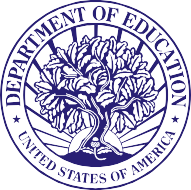 OFFICE OF SPECIAL EDUCATION AND REHABILITATIVE SERVICESMay 22, 2017OSEP 17-05MEMORANDUMTO:	State Directors of Special Education, Preschool/619 State CoordinatorsFROM:	Ruth E. Ryder Acting DirectorOffice of Special Education ProgramsSUBJECT:	Eligibility Determinations for Children Suspected of Having a Visual Impairment Including Blindness under the Individuals with Disabilities Education ActOn November 12, 2014, the Office of Special Education Programs (OSEP) issued a response to an inquiry for policy clarification addressing whether a State educational agency (SEA) and/or local educational agency (LEA) is permitted to establish procedures that further define the disability category, “visual impairment including blindness,” under the Individuals with Disabilities Education Act (IDEA).1 Since that time, OSEP has received a request for written guidance to assist SEAs in supporting their LEAs in reaching appropriate eligibility determinations for children with this disability. The purpose of this memorandum is to ensure broad dissemination of the key points made in our November 12, 2014 letter, provide the additional guidance requested on this important issue, and share information about outside resources that may be helpful as you examine your State’s procedures related to the identification and evaluation of children suspected of having a visual impairment including blindness.1 See OSEP Letter to Kotler available at: https://www2.ed.gov/policy/speced/guid/idea/memosdcltrs/acc-13-  020197r-md-kotlereligibilitycriteria.pdf.400 MARYLAND AVE., S.W. WASHINGTON, D.C. 20202-2600www.ed.govThe Department of Education’s mission is to promote student achievement and preparation for global competitiveness by fostering educational excellence and ensuring equal access.Applicable IDEA DefinitionsUnder Part B of the IDEA, a child with a disability means a child evaluated in accordance with 34 CFR §§300.304-300.311 as having a disability, and who, by reason thereof, needs special education and related services. 34 CFR §300.8(a)(1). Further, under 34 CFR §300.8(c)(13), “visual impairment including blindness” means an impairment in vision that, even with correction, adversely affects a child’s educational performance. (Emphasis added) The term includes both partial sight and blindness.State and Local Eligibility CriteriaWhile States are permitted to establish standards for eligibility for special education and related services, and are not required to use the precise definition of a disability term in the IDEA, these State-established standards must not narrow the definitions in the IDEA. We recognize that States often adopt common definitions of certain modifiers to guide evaluators in making individualized eligibility determinations. For example, as OSEP noted in our November 12, 2014 letter, “intellectual disability” refers to “significantly subaverage general intellectual functioning,” (34 CFR §300.8(c)(6)), and similarly, the definition of “orthopedic impairment” refers to “a severe orthopedic impairment that adversely affects a child’s educational performance” (34 CFR §300.8(c)(8)). In these cases, because the IDEA does not specifically address the meaning of these modifiers, the IDEA gives States discretion to determine the precise level of impairment that qualifies as “significantly,” and “severe,” respectively, in order for evaluators and eligibility teams to implement these definitions.In contrast, in the definition of “visual impairment including blindness,” the regulations do not contain a modifier; therefore, any impairment in vision, regardless of significance or severity, must be included in a State’s definition, provided that such impairment, even with correction, adversely affects a child’s educational performance. States may not use criteria or other definitions for “visual impairment including blindness” that result in the exclusion of children who otherwise meet the definition in 34 CFR §300.8(c)(13). For example, State eligibility guidelines and definitions for “visual impairment including blindness” may not exclude a child with convergence insufficiency or other visual impairment from meeting the IDEA’s definition of “visual impairment including blindness” if that condition, even with correction, adversely affects that child’s educational performance (e.g., the child’s ability to read and write).It has come to our attention that some States direct their LEAs to implement a two-step process when addressing whether a child suspected of having a visual impairment may be eligible for special education and related services under the IDEA. During the first step, the eligibility team is required to reach a decision as to whether the child has one or more of the conditions that the State has identified and believes could affect a child’s vision functioning. Examples of such conditions might include: the child has a reduced visual field to 50 degrees or less in the better eye; the child has been diagnosed with cortical visual impairment; or the child has a diagnosis of a degenerative condition that is likely to result in a significant loss of vision in the future. During the second step, the eligibility team determines the extent that it should proceed further and examine whether the condition adversely affects the child’s educational performance. However, if the eligibility team were to conclude the child’s vision difficulties do not fall within one of the  State’s listed criteria or conditions, the eligibility team would not consider whether the child’s visual functioning adversely affects his or her educational performance. Such a practice is inconsistent with the IDEA. While it is permissible for a State to provide examples of the types of conditions that would meet the State’s criteria for “visual impairment including blindness,” the SEA or LEA may not preclude eligibility teams from considering whether other vision conditions, even with correction, adversely affect the child’s educational performance such that the child requires special education and related services under the IDEA.For more information about various types of visual impairments and the ways in which those impairments can affect a child’s ability to learn, visit  http://www.parentcenterhub.org/repository/visualimpairment/. Evaluation to Determine Whether the Child’s Visual Impairment Adversely Affects Educational  PerformancePrior to the eligibility determination, each public agency must conduct a full and individual evaluation, in accordance with 34 CFR §§300.304-300.306, before the initial provision of special education and related services to a child with a disability. 34 CFR §300.301(a). The purpose of the evaluation is to determine whether the child qualifies as a child with a disability and the nature and extent of the educational needs of the child. Under 34 CFR §300.304(b)(1), in conducting the evaluation, the public agency must use a variety of assessment tools and strategies to gather relevant functional, developmental, and academic information about the child that may assist in determining whether the child is a child with a disability and the educational needs of the child. That information could include information from a physician, if determined appropriate, to assess the effect of the child’s visual impairment on the child’s eligibility and educational needs. However, under 34 CFR §300.304(b)(2), no single measure or assessment may be used as the sole criterion for determining whether the child is a child with a disability and for determining an appropriate educational program for the child.Under 34 CFR §300.306(c)(1)(i), in interpreting evaluation data for the purpose of determining whether the child is a child with a disability under Part B of the IDEA and the educational needs of the child, the group of qualified professionals and the parent must draw upon information from a variety of sources, including aptitude and achievement tests, parent input, and teacher recommendations, as well as information about the child’s physical condition, social or cultural background, and adaptive behavior. Under 34 CFR §300.306(c)(1)(ii), the public agency must ensure that information obtained from all of these sources is documented and carefully considered. There is nothing in the IDEA or the Part B regulations that would prevent a public agency from obtaining a medical diagnosis prior to determining whether the child has   a particular disability, and the educational needs of the child.2 Also, there is nothing in the IDEA or the Part B regulations that would prohibit a State from requiring that a medical diagnosis be obtained for purposes of determining whether a child has a particular disability, provided the medical diagnosis is obtained at public expense and at no cost to the parents, and is not used as the sole criterion for determining an appropriate educational program for the child. Further, if a State requires a medical diagnosis consistent with the above criteria, such a requirement exceeds the requirements of Part B of the IDEA. Under 34 CFR §300.199(a)(2), the State would be required to identify in writing to the LEAs located in the State, and to the Secretary, that such rule, regulation, or policy is a State-imposed requirement that is not required by Part B of the IDEA and Federal regulations.When determining a child’s vision status, the LEA’s evaluation should be thorough and rigorous. Such evaluations should include a data-based media assessment, be based on a range of learning modalities (including auditory, tactile, and visual), and include a functional visual assessment. In previously-issued guidance, OSEP has noted that an assessment of a child’s vision status generally would include the nature and extent of the child’s visual impairment and its effect on the child’s ability to learn to read, write, do mathematical calculations, and use computers and other assistive technology, as well as the child’s ability to be involved in and make progress in the general curriculum offered to nondisabled students. Such an evaluation generally would be closely linked to the assessment of the child’s present and future reading and writing objectives, needs, and appropriate reading and writing media. The information obtained through the evaluation generally should be used by the eligibility team in determining whether it would be appropriate to provide a blind or visually impaired child with special education or related services as required by the IDEA. In addition, because the evaluation must assess a child’s future needs, a child’s current vision status should not necessarily determine whether it would be inappropriate for that child to receive special education and related services while in school.Please see OSEP’s Dear Colleague Letter on Braille, June 19, 2013, available at:  http://www2.ed.gov/policy/speced/guid/idea/memosdcltrs/brailledcl-6-19-13.pdf.You may wish to consult the following outside resources that address assessments for children who have, or are suspected of having a “visual impairment including blindness.”32 In the case of a suspected “visual impairment including blindness,” a diagnosis may be made by a medical professional such as the child’s pediatrician, ophthalmologist, or optometrist.3 These organizations are examples of organizations that may be helpful on these matters. We cannot vouch for the quality or completeness of their assistance. They are provided merely as examples, and there may be other organizations that you may wish to consult.American Foundation for the Blind. Assessments for students who are blind or visually impaired. Retrieved from http://www.familyconnect.org/info/education/assessments/13American Printing House for the Blind, Inc. Accessible tests resource center. Retrieved from http://www.aph.org/accessible-tests/Perkins eLearning Center. Assessment of students who are blind or visually impaired. Retrieved from http://www.perkinselearning.org/scout/assessment-students-who-are-   blind-or-visually-impairedBased on the guidance set forth in this memorandum and OSEP’s Letter to Kotler, a State may need to review its criteria and revise those criteria, as appropriate, and make sure that its LEAs are informed of the changes. As an example of how a State could revise its criteria, a State could comply with the IDEA requirements by adding a general criterion stating that the definition of “visual impairment including blindness” includes, in addition to other specific State-established criteria, any other impairment in vision that, even with correction, adversely affects a child’s educational performance.OSEP will be following up with States through our various monitoring activities. If you have questions or would like to access technical assistance, please contact your OSEP State Lead. We appreciate your continued efforts to ensure that children suspected of having visual impairments including blindness are provided with an appropriate evaluation and if found eligible under IDEA, the services necessary to meet their special education needs.cc:	Parent Training and Information Centers OSEP-Funded Technical Assistance Centers Additional ResourcesFor additional information on the education of students with visual impairments:Websites:Academy for Certification of Vision Rehabilitation and Education Professionals: http://www.acvrep.orgAmerican Council of the Blind of Texas: http://www.acbtexas.orgAmerican Foundation for the Blind: http://www.afb.orgAFB FamilyConnect: You can find FamilyConnect on Facebook.  Search for @familyconnect.AFB CareerConnect:  https://aphcareerconnect.org/American Printing House for the Blind: http://www.aph.orgAssociation for Education and Rehabilitation of the Blind and Visually Impaired:  http://www.aerbvi.orgBenetech Bookshare: Accessible Books for Texas: https://www.bookshare.org/cms/state/texasCenter for Parent Information & Resources, "Considering Blindness and Visual Impairment", a legacy resource from NICHCY, December 2010, http://www.parentcenterhub.org/considering-visualCouncil for Exceptional Children http://www.cec.sped.org, CEC-DVIDB http://community.cec.sped.org/dvi/homeDeaf Blind Multi-Handicapped Association of Texas: http://www.dbmat-tx.orgEducation Service Center Region 10 Expanded Core Curriculum checklists: https://www.region10.org/programs/visually-impaired-services/expanded-core-ecc-checklists/Hadley School for the Blind: http://www.hadley.eduHHSC Early Childhood Intervention:  https://hhs.texas.gov/services/disability/early-childhood-intervention-servicesHealth and Human Services Commission, Blind Children’s Program: https://hhs.texas.gov/services/disability/blind-visually-impaired/blind-childrens-vocational-discovery-development-programIDEA legislation: http://idea.ed.govLearning Ally:  http://www.learningally.org/National Federation of the Blind: http://www.nfb.orgNational Center on Deaf-Blindness: https://nationaldb.orgNational Organization of Parents of Blind Children: http://www.nopbc.orgStephen F. Austin State University: http://www.sfasu.eduTexas Association for Parents of Children with Visual Impairments: http://www.tapvi.org/Texas Association for Education and Rehabilitation of the Blind and Visually Impaired: http://www.txaer.org/Texas Education Agency – Accessible Instructional Materials: http://tea.texas.gov/Academics/Instructional_Materials/Accessible_Instructional_MaterialsTexas Education Agency – Special Education Home Page: http://tea.texas.gov/Curriculum_and_Instructional_Programs/Special_EducationTexas Education Agency – Special Ed Rules and Regulations: http://tea.texas.gov/index2.aspx?id=2147497444Texas Parents of Blind Children: http://www.tpobc.orgTexas School for the Blind and Visually Impaired: http://www.tsbvi.edu/Texas Tech University: http://www.depts.ttu.edu/education/outreach-and-research/sowellTexas Workforce Commission: http://www.twc.state.tx.usReference PublicationsAllman, C., Lewis, S., and Spungin, S. (2014) ECC Essentials: Teaching the expanded core curriculum to students with visual impairments. New York: AFB Press.Annual registration of students with visual impairment and DeafBlind child count (2019). Available at: http://www.tsbvi.edu/texas-students/student-data-program.California Department of Education (2014). Guidelines for Programs Serving Students with Visual Impairments.  Available for download at:https://www.csb-cde.ca.gov/resources/standards/documents/viguidelines-2014edition.pdfDepartment of Education 34 CFR Parts 300 and 301 RIN 1820-AB57 Assistance to States for the Education of Children with Disabilities and Preschool Grants for Children with Disabilities. Office of Special Education and Rehabilitative Services, Department of Education Final Regulations. (August 14, 2006).Division on Visual Impairment and DeafBlindness of the Council for Exceptional Children Position Papers on the roles of VI and O&M professionals available at: http://community.cec.sped.org/DVI/resourcesportal/positionpapersHuebner, K.M., Merk-Adak, B., & Wolffe, K. (2004). National agenda for the education of children and youths with visual impairments, including those with multiple disabilities. New York, NY: AFB Press.Holbrook, M.C. et al. (Eds.) (2017). Foundations of education, 3rd Edition Vol. I: History and theory of teaching children and youth with visual impairments. New York, NY: AFB Press.Holbrook, M.C., et al (Eds.) (2017). Foundations of education, 3rd Edition Vol. II: Instructional strategies for teaching children and youths with visual impairments. New York, NY: AFB Press.Loftin, M. (2006). Making evaluation meaningful: Determining additional eligibilities and appropriate educational strategies for blind and visually impaired students. Austin, TX: TSBVI. (in revision)National Association of State Directors of Special Education (NASDSE): Blind and Visually Impaired Students: Educational Service Guidelines (1999). Dr. Gaylen Pugh, Project Director. Watertown, MA: Hilton Perkins Foundation, Perkins School for the Blind.Pogrund, R. L. & Fazzi, D.L. Eds. (2010). Early focus: Working with young children who are visually impaired and their families. New York, NY: AFB Press.Spungin, S.J. & Ferrell, K.A. (2017).  The role and function of the teacher of students with visual impairments.  Division on Visual Impairment and DeafBlindness of the Council for Exceptional Children Position Papers on the roles of VI and O&M professionals available at: http://community.cec.sped.org/DVI/resourcesportal/positionpapersTellefson, M. (2017) Orientation and Mobility Career, College and Community Readiness Standards. Available for download at https://www.pathstoliteracy.org/resources/orientation-and-mobility-career-college-and-community-readiness-standardsTexas Education Code, Commissioner’s Rules Concerning Special Education Services 89.AA. Chapter 89. Adaptation for Special Populations.  Available online at: https://tea.texas.gov/index2.aspx?id=2147509089Education Service CentersThere is a certified visual impairment specialist at every regional Education Service Center in Texas. To find the visual impairment specialist at your ESC, go to the State Leadership Services for the Blind and Visually Impaired site at  http://www.slsbvitexas.org/domain/67 or contact Stephanie Isbell Walker, the SLSBVI State Lead, at 817-740-7594.Region 1 – Edinburg1900 West SchuniorEdinburg, TX 78541-2234(956) 984-6000Fax: (956) 984-7632Region 2 – Corpus Christi 209 North Water Street Corpus Christi, TX 78401- 2599(361) 561-8400FAX: (361) 883-3442Region 3 – Victoria1905 Leary LaneVictoria, TX 77901-2899(361) 573-0731FAX: (361) 576-4804Region 4 – Houston7145 West TidwellHouston, TX 77092-2096(713) 462-7708FAX: (713) 744-6514Region 5 – Beaumont350 Pine Street, Suite 500Beaumont, TX 77701(409) 951-1700FAX: (409) 951-1800Region 6 – Huntsville3332 Montgomery RoadHuntsville, TX 77340-6499(936) 435-8400Fax: (936) 295-1447Region 7 – Kilgore 1909 N. Longview Street Kilgore, TX 75662-6827(903) 988-6700FAX: (903) 988-6708Region 8 – Mount Pleasant4845 U.S. Highway 271 N.Pittsburg, TX 75686-4303(903) 572-8551FAX: (903) 575-2611Region 9 – Wichita Falls301 Loop 11Wichita Falls, TX 76306-3706(940) 322-6928FAX: (940) 767-3836Region 10 – Richardson400 E. Spring Valley Road Richardson, TX. 75081-5101(972) 348-1700FAX: (972) 231-3642Region 11 – Fort Worth1451 S. Cherry LaneWhite Settlement, TX 76108(817) 740-3600FAX: (817) 740-7600Region 12 – WacoP. O. Box 23409 Waco, TX 76702-3409Location: 2101 W. Loop 340,76712(254) 297-1212FAX: (254) 666-0823Region 13 – Austin5701 Springdale RoadAustin, TX 78723-3675(512) 919-5313FAX: (512) 919-5374Region 14 – Abilene1850 Highway 351Abilene, TX 79601-4750(325) 675-8600FAX: (325) 675-8659Region 15 – San AngeloP. O. Box 5199San Angelo, TX 76902-5199 Location: 612 South Irene Street, 76903(325) 658-6571FAX: (325) 655-4823Region 16 – Amarillo5800 Bell StreetAmarillo, TX 79109-6230(806) 677-5000FAX: (806) 677-5001Region 17 – Lubbock1111 West Loop 289Lubbock, TX 79416-5029(806) 792-4000FAX: (806) 792-1523Region 18 – MidlandP. O. Box 60580Midland, TX 79711-0580Location: 2811 LaForce Blvd.,79711(432) 563-2380FAX: (432) 567-3290Region 19 – El PasoP. O. Box 971127El Paso, TX 79997-1127Location: 6611 Boeing Drive,79925(915) 780-1919FAX: (915) 780-6537Region 20 – San Antonio1314 Hines AvenueSan Antonio, TX 78208-1899(210) 370-5200FAX: (210) 370-5750List of Guidelines/StandardsEligibility is determined by an individualized family service plan (IFSP) or by an admission, review, and dismissal (ARD) committee. It is based upon an eye medical report, functional vision evaluation, a learning media assessment, and an orientation and mobility evaluation. A COMS must be part of the team that determines the scope of any needed full and individual reevaluations.Visual impairment professionals provide expertise specific to visual impairments prior to and during the full and individual evaluation.Evaluations of all areas of the expanded core curriculum are used to determine individual student programs.Appropriate instructional time, accommodations, and modifications are provided to meet all identified areas in individual student programs.Certified teachers of students with visual impairments perform required evaluations and instruction.Certified orientation and mobility specialists perform required evaluations and instruction in orientation and mobility.Written job descriptions identify comprehensive roles of paraeducators supporting instruction of students with visual impairments, including those who are deafblind.Families are active members of the educational team.Vision professionals are members of the instructional team for all birth through 2-year-old children with visual impairments and available for services year-round.A continuum of services and placement options are available based on individual student needs.Times for specially designed instruction by certified teachers of students with visual impairments and by certified orientation and mobility specialists are supported by appropriate evaluation in all areas of the expanded core curriculum for each student.Written caseload guidelines are used to evaluate caseloads of vision professionals.Innovative CoursesInnovative Courses allow districts to offer state-approved innovative courses to allow students to master competencies not included in the essential knowledge and skills of the required general education curriculum (Texas Administrative Code [TAC] Section 74.27). With the approval of the local board of trustees, school districts and charter schools may offer any state-approved innovative course for state elective credit only. A district does not need to apply to the agency to offer approved innovative course.  The following are approved innovative courses with relevance to students with visual impairments.BrailleThis course will provide instruction in pre-braille skills, tactual discrimination, the reading and writing of the braille code, and the development of efficient braille reading, including fluency and comprehension. The braille reading and writing course will emphasize the conventions and mechanics of braille. It will, therefore, facilitate and support tasks completed in all subject areas and work environments.Orientation and Mobility for Students with Visual ImpairmentsThis course will focus on skills and strategies that will enhance essential travel skills. These travel skills will enable students with visual impairments and blindness to access all of the educational environments in which they will be involved. The courses will focus on travel in the following domains:Home/Living Environment which includes directionality, positional concepts, and using landmarks and clues for travel within the school environmentCampus Environment which includes cane techniques, on-campus orientation and mobility, cardinal directions and low vision devicesResidential Environment which includes vehicle familiarization, residential area travel, address systems, and travel within rural areas as necessaryCommercial Environment which includes commercial area travel, and commercial street crossings to access community experiencesPublic Transportation which includes skills necessary to travel on public transportation such as buses, taxicabs and rail systemsGeneral EmployabilityThis course will provide instruction in general employability skills as well as the pre-requisite skills for general employability. Employability skills are the skills and attitudes that allow employees to get along with their co-workers, make important work-related decisions, and become strong members of the work team. Discovering job possibilities that link skills, abilities, interests, values, needs, and work environment preferences is an experiential learning process that takes place over time.This course is designed to guide students through learning these skills that can be transferable among a variety of jobs and careers and are considered essential in any employment situation. Students will learn and apply basic knowledge of what is expected in the world of work.Methodologies for Academic and Personal Success I & II (MAPS)The Methodology for Academic and Personal Success courses focus on the skills and strategies necessary for students to make a successful transition into high school and an academic career. Students will explore the options available in high school, higher education, and the professional world in order to establish both immediate and long-range personal goals. After identifying their individual learning styles and abilities, students will build on these abilities by developing critical time management, organization, and study skills. The courses focus on self-understanding, decision-making, resiliency, attitude, character education, and leadership to help students maximize personal achievement. Students will develop the specific strategies necessary to achieve their personal and professional goals. The course emphasizes proactive problem solving, self-determination, independent thinking, and learning skills. In addition, students will explore and experience collaboration as a tool for creative problem solving. As part of the goal setting and leadership activities, students may complete an outside community service learning experience in addition to class assignments.Assistive TechnologyThis course will provide instruction in assistive technology. Assistive technology provides access to print and electronic information using screen reading software, screen magnification software/hardware, scanning and reading, braille access, voice recognition and switches. This course will educate students about a variety of technology choices to match the needs of individuals, and educate students who are interested in broadening their scope of technology, mainstream applications, and specialized devices.Students will learn and apply basic and assistive technology skills to access instructional materials and produce work. These skills include switch access, keyboarding, operating system navigation, file management, Internet browsing, word processing, presentation software and spreadsheets, and programs and devices specifically designed for students with visual impairments and those who struggle with reading.Please note that the approved courses may serve as state graduation elective credit only and are not approved to substitute for any required state graduation requirements.Use the following codes to identify approved innovative courses. These codes may only be used by school districts that have the approval of their local board of trustees to offer these courses in accordance with 19 TAC §74.27. Information can be found at http://www.tea.state.tx.us/index4.aspx?id=6079.Frequently Asked  QuestionsIs an eye medical report signifying a visual problem sufficient to qualify as a student with visual impairment?Under Federal law, the local school district must use a variety of assessment tools and strategies and not any single measure or assessment as the sole criterion for determining whether a child is a child with a disability or determining an appropriate educational program for the child. Eligibility for services as a student with visual impairment is determined based upon an eye medical report, a functional vision evaluation, a learning media assessment and an orientation and mobility evaluation that indicate that there is a visual impairment that, even with correction, adversely affects a child’s educational performance. This is outlined in Texas Administrative Code 89.1040.See Section V in this document.How is it determined whether a student will read braille?A Learning Media Assessment is a required evaluation for determining each student’s literacy medium. Under Texas Administrative Code 89.1040, a certified teacher of students with visual impairments (TVI) must conduct this evaluation; it will include recommendations for the use of visual, tactual, and auditory learning media. Decisions on whether a student should learn and use braille for literacy includes evaluating the efficiency with which the student gathers information from various sensory channels, the types of general literacy media the student uses, or will use, to accomplish reading and writing tasks, and the literacy media the student will use for reading and writing. More information is at http://www.tsbvi.edu/seehear/spring03/literacy.htmSee Sections IV and V in this document.3, If a student has a mild visual impairment and a slight hearing impairment, does the student qualify as deafblind?An ARD committee considers evidence to determine the eligibility of a student for services as a student who is deafblind.  The committee must use evaluation data to decide whether the combination of sensory losses, regardless of severity, has a significant impact on learning. Texas law establishes deafblind eligibility using 4 separate sets of criteria. The third eligibility criteria states that a student can be considered as deafblind if the student: “(C) has documented hearing and visual losses that, if considered individually, may not meet the requirements for auditory impairment or visual impairment, but the combination of such losses adversely affects the student's educational performance;”  See Section IV in this document.Do all students need evaluation by a certified orientation and mobility specialist?Texas Education Code 30.002 mandates an evaluation by a certified orientation and mobility specialist (COMS) for initial consideration of eligibility of a student as having a visual impairment. A COMS must also be part of the multidisciplinary committee reviewing information to determine whether a reevaluation would be necessary for subsequent full and individual evaluations, which must be considered no less than every three years (or annually for infants)See Section IV in this document.Do all students with visual impairments (including those who are deafblind) need IEP goals and objectives in all areas of the expanded core curriculum?The expanded core curriculum (ECC) identifies critical skills that are impacted by the presence of a visual impairment. TEC 30.002 clarifies the need to provide assessment and instruction in all areas of the ECC. A Q&A document developed to support implementation of TEC changes notes:If a student continues to meet the criteria as a student with visual impairment, then the district should have a systematic process to ensure that all areas listed in TEC §30.002 have been considered, including the areas of the ECC. A COMS needs to be a member of the committee that determines what evaluations are needed.Retrieved from http://www.tsbvi.edu, Q&A: Expanded Core Curriculum Instruction and Orientation and Mobility Evaluations.An ARD committee should have a system to consider appropriate annual IEP goals and objectives when evaluation results indicate a need for instruction in areas of the ECC. There are many resources now available to assist in the evaluation process.See Sections V and VI in this document.Which sensory professionals must attend an ARD meeting for a student who is visually impaired?According to Federal Law 300.306(a)(1) and Texas Administrative Code Sections 89.1050(b) and (c)(3)(A), a teacher who is certified in the education of children with visual impairments (TVI) must attend each ARD for a child with a suspected or documented visual impairment including a child who is or is suspected to be deafblind.  A certified teacher of students who are Deaf/Hard of Hearing (TDHH) must also attend each ARD for a student who is or is suspected to be eligible as deafblind.See Section VIII in this document.Which professionals must attend an ARD meeting for a student who is deafblind?According to Texas Administrative Code Section 89.1050(3)C), for a student who is suspected or documented to be deafblind, the ARD committee shall include a teacher who is certified in the education of students with visual impairments (TVI) and a teacher who is certified in the education of students who are Deaf/Hard of Hearing (TDHH).See Section IX in this document.Are there specific roles for paraeducators working with students with visual impairments or who are deafblind?When an ARD committee determines that a paraeducator is needed as a member of a student’s educational team, there needs to be careful consideration of the specific training needed by that individual to support implementation of the IEP. Students who are deafblind may require an intervener, a paraeducator with specific training in appropriate access to instruction for students with combined hearing and vision impairments.See Section X in this document.Must a teacher of students with visual impairments attend the IFSP meetings for infants with visual impairments?According to the MOU between TEA and the ECI, the teacher of students with visual impairments (and a teacher of the Deaf/Hard of Hearing for a student who is deafblind) must attend each annual IFSP meeting and each IFSP meeting that addresses issues related to and impacted by the visual impairment and/or hearing impairment.See Section XII in this document.Does a district have to enroll an infant (birth through 2 years) with a visual impairment?Yes. Students with hearing and/or visual impairments are eligible to be served from birth. The Department of Health and Human Services-Early Childhood Intervention (HHSC-ECI) is the lead agency for serving students from birth through 2 years of age. However, local district staff provides the specialized services for visual impairment and/or auditory impairment as mandated by IDEA Part C.See Section XII in this document.How does a student get referred to attend the Texas School for the Blind and Visually Impaired?For admission to TSBVI, a student must have been determined by their local school district to be eligible for educational services as a student who has visual impairment or who is deafblind. Referrals for consideration for admission must be originated by the student's local school district in collaboration with the student’s parent. TSBVI cannot accept direct parent referrals. The TSBVI is one placement option in the continuum of placement options for students with visual impairments and/or who are deafblind. Documents for district personnel (go to: https://www.tsbvi.edu/2015-11-18-21-31-13/a-school-district-guide-to-accessing-services-at-tsbvi) and for parents (go to: https://www.tsbvi.edu/parent-family-member/a-parent-s-guide-to-services-at-tsbvi) have been developed to help explain the unique role of the TSBVI in Texas and are posted on the TSBVI website.See Section XIII in this document.How much time should a teacher of students with visual impairments (TVI) or a certified Orientation and Mobility Specialist (COMS) provide to students with visual impairment?Determination of the amount of service time and the type of service delivery is based upon the assessed needs of the student, the educational setting, the types of skills to be taught, and other relevant factors. It is an individualized decision for each student. The VISSIT and VISSIT/O&M tools are available to help TVIs and COMSs determine the amount of direct and collaborative services to recommend to the IEP team, based on evaluation. They are both available on the TSBVI website at www.tsbvi.edu/vissit.See Section XIV in this document.	Selected legal references related to services for  students with visual impairments from birth through two yearsCollaboration and coordination between the LEA/TVI and ECI providers is necessary to implement the timelines discussed in the regulations below.More information is included in the Memorandum of Understanding that was drawn up between the Department of Assistive and Rehabilitative Services and the Texas Education Agency, which can be downloaded from the TEA website:  http://tea.texas.gov/index2.aspx?id=2147494979IDEA Part C Regulations§303.342 Procedures for IFSP development, review, and evaluation provide guidance for IFSP meetingsAccessibility and convenience of meetings.IFSP meetings must be conducted--In settings and at times that are convenient for the family; andIn the native language of the family or other mode of communication used by the family, unless it is clearly not feasible to do so.Meeting arrangements must be made with, and written notice provided to, the family and other participants early enough before the meeting date to ensure that they will be able to attend.Texas Administrative Code40 TAC §108.1011In addition to the requirements in 40 TAC §108.1009 of this title (relating to Participants in Initial and Annual Meetings to Evaluate the IFSP), the IFSP team for an initial IFSP meeting or annual meetings to evaluate the IFSP must include a certified teacher of the deaf and hard of hearing or a certified teacher of the visually impaired if the child has a documented auditory or visual impairment as described in 40 TAC §89.1040 (relating to Eligibility Criteria).Unless there is documentation that the LEA has waived notice, the contractor must:provide the teacher at least a 10-day written notice before the initial IFSP meeting, any annual meetings to evaluate the IFSP or any review and evaluation that affects the child's auditory or vision services; andkeep documentation of the notice in the child's record.The IFSP team cannot plan auditory or vision services or make any changes that affect those services if the certified teacher of the deaf and hard of hearing or certified teacher of the visually impaired is not in attendance.The IFSP team must route the IFSP to the certified teacher of the deaf and hard of hearing or certified teacher of the visually impaired for review and signature when changes to the IFSP do not affect the child's auditory or vision services.The certified teacher of the deaf and hard of hearing and the certified teacher of the visually impaired may submit a request within five days of the IFSP meeting to have another IFSP meeting if the teacher disagrees with any portion of the IFSP.The certified teacher of the deaf and hard of hearing or certified teacher of the visually impaired are not required to attend the review when changes do not affect the child's auditory or vision services, but the contractor must obtain their input.Student Attendance Accounting Handbook (SAAH)3.3.9 Infants and Toddlers with Auditory or Visual Impairments or BothInfants and toddlers birth through 2 years of age who have auditory or visual impairments or both and an individualized family services plan indicating a need for services by the district must be enrolled in the local district or regional day school program for the deaf (RDSPD). If district services are to be provided through the RDSPD, the RDSPD must involve the home district. Local education agencies should collaborate with the RDSPD to ensure that appropriate services are provided. (See 4.10 Special Education Services for Infants and Toddlers)4.10 Special Education Services for Infants and ToddlersInfants and toddlers (children 0 through 2 years of age) who have visual or auditory impairments or both and who are served by your district are eligible for special education services and are eligible to generate ADA. The following subsections describe the coding information to use for these children.4.10.1 Infants Receiving Visual Impairment Services, Orientation and Mobility (O&M) Services, or BothAll infants (birth through 2 years of age) receiving visual impairment services, O&M services, or both at home, in day care, or in a non- district center-based program should be reported with the information shown in the following table:See 4.7.2 Code 01 Homebound for more information on the homebound instructional setting.All infants receiving visual impairment services, O&M services, or both in center-based programs (not an early childhood intervention [ECI] program) should be reported with the information shown in the following table:4.10.1 Infants Receiving Auditory Impairment (Deaf) ServicesAll infants (birth through 2 years of age) receiving auditory impairment (deaf) services at home or in day care should be reported with the information shown in the following table:See the Student Attendance Accounting Handbook for more information on the homebound instructional setting.All infants receiving auditory impairment (deaf) services in your school district or in non- district centers should be reported with the information shown in the following table:Standards for LEA Collaboration with ECI on Services from Part C Child Find:ECI and the LEA share child find obligations for children birth to three with suspected visual impairments and/or hearing loss. This requires strong communication and collaboration between the Local Education Agency (LEA) and the Early Childhood Intervention (ECI) provider.When a child with a suspected visual impairment is referred to an early intervention team, the teacher of students with visual impairment (TVI), and certified orientation & mobility specialist (COMS) are considered vital members of the collaborative early intervention team.When a child with a suspected hearing loss is referred to an early intervention team, the teacher for the deaf or hard of hearing (TDHH) is considered a vital member of this collaborative early intervention team.Parental consent is required for ECI and the LEA to share confidential information. ECI will be required to obtain a Release of Information prior to consultation and/or referral. With parental consent, a TVI or TDHH may be consulted for ways to obtain the required medical documentation leading to a full referral. Consultation may include phone calls, emails and/or home visits if necessary.Collaborative consultation will aid in preventing children from experiencing delays in service due to lack of medical follow-up. Consultation will also improve the quality of referrals, therefore saving time for the LEA professionals that are evaluating for hearing and vision loss.Evaluations:ECI is responsible for providing the LEA with current ophthalmological evaluation when there are signs of visual impairment, and/ or current audiological and otological evaluations for suspected hearing loss.The LEA is responsible for the communication assessment for students being evaluated due to hearing loss and for the functional vision evaluation, learning media assessment, and orientation and mobility assessment for children being evaluated for visual impairment.When a suspected visual impairment or hearing loss drives the referral to ECI, the LEA service providers must collaborate with ECI to meet the 45 calendar day timeline for an initial evaluation.In the event that the child has already been evaluated and is receiving ECI services due  to a medically diagnosed condition or a developmental delay before VI or DHH is suspected, the timeline for evaluation is determined by a local agreement between the LEA and ECI. Best practice is to complete the evaluation within 3 weeks of referral. It is important to complete the evaluation and begin services for the family as quickly as possible.The initial evaluation is a baseline, which should be revised on an ongoing basis as services are delivered. Reviewing and updating evaluations is required on an annual basis for Part C services; this includes Functional Vision Evaluation, Learning Media Assessment, Expanded Core Curriculum review, and Orientation and Mobility evaluations for children with visual impairments, as well as the communication evaluation for children who are deaf or hard of hearing.Family Services:All services delivered to a family through an Individualized Family Service Plan (IFSP) must follow the IDEA Part C guidelines. This includes services that are provided through LEA service providers. Part C guidelines indicate that IFSP services are centered on evidence based practices in early childhood including coaching and supporting families in interacting with their child in their natural environment. Service time should be planned and delivered to meet individual family needs. A parent or caregiver must be an active participant.Service providers, including TDHH, TVI and O&M, must follow the schedule of services set in the IFSP according to the 12 month calendar year. The IFSP is based on the child/family need, and making an exception for a holiday based on provider need is not indicated in either the MOU or in rule. Sessions that are cancelled or going to be cancelled for any reason, including but not limited to sickness, holidays, or vacation, should be discussed with the family, documented, and a plan for make-up sessions should be agreed upon by both the family and provider.LEA ProceduresStudents must be enrolled at the LEA before receiving services. Families must follow district policies for enrolling their child. LEAs should set up a policy on enrolling infants that encourages and supports families in this process. These policies may include setting up a single location for all infants to enroll, having the LEA service provider facilitate the process at the school or at the home, communicating with ECI to obtain required documentation that they may have on file, and/or waiving a district requirement for the parent to appear in person at the school.According to IDEA Part C guidelines, there is a statutory responsibility to provide services for infants and toddlers who have hearing or vision impairments. Texas has established, through a Memorandum of Understanding (MOU), that LEA’s are required to work in collaboration with ECI to meet the Part C guidelines for this population of students. LEAs and ECI share the responsibility of ensuring that services begin within 28 calendar days after the initial IFSP. It is important that district enrollment procedures do not cause the LEA or ECI to fall out of compliance in delivery of timely services.Referenceshttp://texreg.sos.state.tx.us/public/readtac$ext.TacPage?sl=R&app=9&p_dir=&p_rloc=&p_tloc=&p_ploc=&pg=1&p_tac=&ti=40&pt=2&ch=108&rl=207http://www.ecfr.gov/cgi-bin/text- idx?c=ecfr;sid=65e04594421191528ad86f073961470b;rgn=div5;view=text;node=34:2.1.1.1.2;idno=34;cc=ecfr http://www.slsbvitexas.org/Page/92BrailleN1100505O&MN1160510General EmployabilityN1290060MAPS IN1130021MAPS IIN1130022Assistive TechnologyN1260002Grade LevelEEInstructionalSetting   Code01, homebound (a doctor’s statement is not  needed)ADAEligibility Code0—enrolled, not in membership if the infant  is served fewer than2 hours per week2—eligible for half-day attendance if the  infant is served at least2 hours but fewer than 4 hours per week1—eligible for full-day attendance if the  infant is served at least4 hours per weekGrade LevelEEInstructionalSetting Code44, self-contained, mild/moderate/severe,   regular campusor97, off home campusdepending on the location of the servicesADAEligibility Code0—enrolled, not in membership if the infant  is served fewer than 2 hours per day2—eligible for half-day attendance if the  infant is served at least 2 hours but fewer than 4 hours per day 1—eligible for full-day attendance if the  infant is served at least 4 hours per dayGrade LevelEEInstructionalSetting Code01, homebound (a doctor’s statement is not  needed)ADAEligibility Code0—enrolled, not in membership if the infant  is served fewer than 2 hours per week2—eligible for half-day attendance if the infant is served at least 2 hours but fewer than 4 hours per week1—eligible for full-day attendance if the infant is served at least 4 hours per weekGrade LevelEEInstructionalSetting Code44, self-contained, mild/moderate/severe,   regular campusor97, off home campusdepending on the location of the servicesADAEligibility Code0—enrolled, not in membership if the infant  is served fewer than 2 hours per day2—eligible for half-day attendance if the  infant is served at least 2 hours but fewer than 4 hours per day 1—eligible for full-day attendance if the  infant is served at least 4 hours per day